T.C.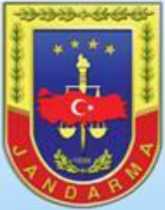 İÇİŞLERİ BAKANLIĞI
JANDARMA GENEL KOMUTANLIĞI
ANKARAGENÇLER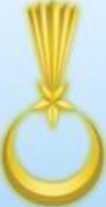 KANUN ORDUSU JANDARMA2018 YILIJANDARMA GENEL KOMUTANLIĞI MUVAZZAF/SÖZLEŞMELİ ASTSUBAY(02 - 23 NİSAN 2018)www.jandarma.gov.tr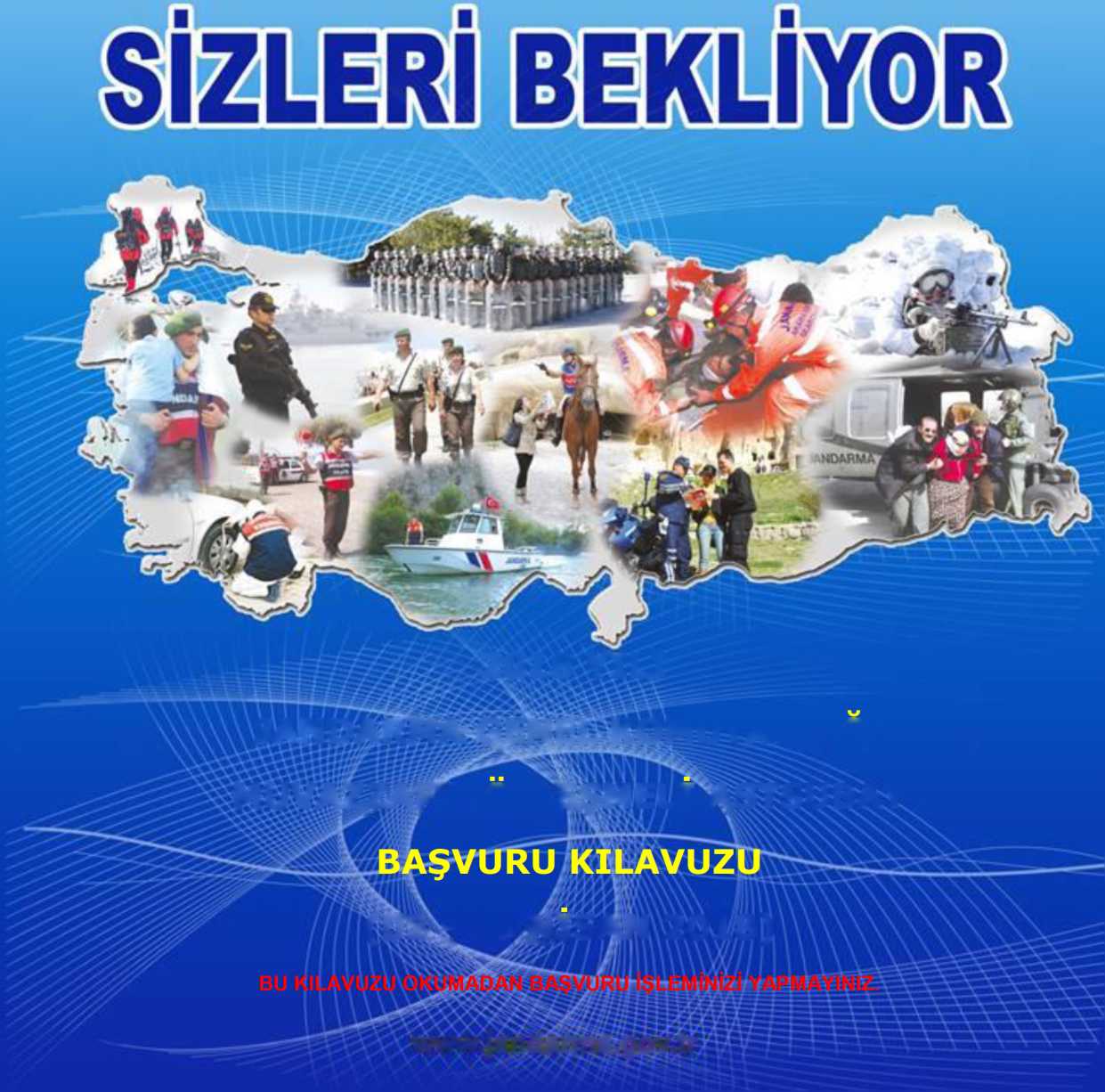 GENEL BİLGİLER:a. Jandarma Genel Komutanlığının astsubay ihtiyacını karşılamak amacıyla, (3.360)’ı sözleşmeli (40)’ı muvazzaf astsubay olmak üzere toplam (3.400) astsubay temini yapılacaktır. Temine ilişkin branşlar ve cinsiyet durumuna göre kontenjanlar aşağıdaki gididir.b. Ön başvurular 02 - 23 Nisan 2018 tarihleri arasında internet üzerinden www.jandarma.gov.tr ve www.jsga.edu.tr adreslerinden e-devlet üzerinden girişyapıldıktan sonra yapılabilecektir.Ön başvuru yapan adayların KPSS notuna göre en yüksekten düşüğe doğru sıralanacak on katı kadar adaya 03 Mayıs 2018 tarihine kadar www.jandarma.gov.tr vewww.jsga.edu.tr internet adresleri üzerinden “seçme sınavlarına çağrılma ve sınav ücretini yatırma” duyurusu yapılacaktır.ç. Seçme sınavlarına katılmaya hak kazanan adaylardan 50 TL. “sınav ücreti”alınacaktır. İnternet adresi üzerinden “Sınav ücreti” yatırma çağrısı almadan adaylar kesinlikle sınav ücreti yatırmayacaktır. Sınav ücretleri “sınav ücreti yatırma ve sınava çağrılma duyuruları” başlığı altında açıklandığı şekilde yapılacaktır. Sınav ücretini yatırmayan adaylar seçme sınavlarına çağrılmayacaktır. Şehit veya malul eş ve çocuklarından sınav ücreti alınmayacaktır.Seçme sınavlarına katılmaya hak kazanan adaylar; belge inceleme, fiziki kontrol (ön sağlık muayene), fiziki yeterlilik, mülakat sınav aşamalarına tabi tutulacaktır. Yapılan seçme sınavlarında başarılı olan adayların uygun sağlık kurulu raporu almaları, güvenlik soruşturması ve arşiv araştırmalarının olumlu olması zorunludur.Seçme sınavlarından başarılı olan ve astsubay öğrencisi olmaya hak kazanan adaylarla ön sözleşme yapılacaktır.Temel askerlik ile astsubaylık anlayışı kazandırma eğitimini başarı ile bitirenlerle ilk sözleşme yapılacaktır.Muvazzaf astsubay öğrenci adaylarında (sağlık branşı) sözleşme şartı bulunmamaktadır. Muvazzaf astsubaylar için zorunlu hizmet süresi 15 yıldır.ğ. Her türlü duyuru ve bilgilendirme www.jandarma.gov.tr ve www.jsga.edu.tr internet adreslerinden yapılacaktır. İnternet ilanlarının takip edilmemesi nedeniyle, seçme sınavlarına katılamamaktan doğan sorumluluk adaylara aittir.Tüm branşlara ait başvuru şartları 2’nci maddede belirtilmiştir.ı. Faaliyet takvimi aşağıdaki gibi olup, başarı sıralamasının duyurulması, sağlık kurulu raporu ve kayıt kabul işlemleri onaya müteakip yapılacaktır.BAŞVURU İÇİN ARANAN ŞARTLAR:Türkiye Cumhuriyeti vatandaşı olmak,Sözleşmeli ve muvazzaf astsubay branşları için Tablo-2’de belirlenen lisans veya Tablo-3’de belirlenen ön lisans bölümlerinden mezun olmak veya kesin kayıt tarihine (17 Eylül 2018) kadar mezun olabilecek durumda olmak, (yüksek lisans mezunları için mezun oldukları lisans bölümü geçerlidir)Öğrenimlerini yurtdışında bitirenlerin diplomalarının yurtiçinde geçerli olduğunu belirten Yükseköğretim Kurulu’nca (YÖK) onaylanmış denklik belgeleri bulunmak ve bunu başvuru sistemine yüklemek,ç. Temini yapılacak branşlar için Tablo-2’de belirtilen lisans veya Tablo-3’de belirtilen ön lisans bölümlerine denk programlardan mezun olanlar için YÖK veya ilgili kurum tarafından verilen denklik belgesini almış olmak ve bunu başvuru sistemine yüklemek,01 Ocak 2018 tarihi itibariyle düzeltilmemiş nüfus kaydına göre lisans veya ön lisans bölümlerinden mezun olmuş veya 17 Eylül 2018 tarihine kadar mezun olabilecek durumda olanlar için yirmi yedi yaşını (01 Ocak 1991 ve sonrası doğumlular), lisansüstü öğrenimini tamamlamış ve 17 Eylül 2018 tarihine kadar tamamlayacak olanlar için otuz iki yaşını (01 Ocak 1986 ve sonrası doğumlular) bitirmemiş olmak,2016 veya 2017 yıllarında lisans için KPSS P3, ön lisans için KPSS P93 puan türünden en az 60 puan almak,Şehit ve malul eş ve çocukları için KPSS taban puanının en az % 80’inini almış olmak (2016 veya 2017 yıllarında lisans için KPSS P3, ön lisans için KPSS P93 puan türünden en az 48 almak),Silah taşımaya veya silahlı görev yapmaya hukuki bir engeli bulunmamak,ğ.	TSK, J.Gn.K.lığı ve Shl.Güv.K.lığı Sağlık Yeteneği Yönetmeliğinde belirtilenşartları taşımak,Yapılacak fiziki kontrolde vücut yapısı düzgün, her bakımdan sağlam ve fiziki görünüşü kusursuz olmak (göğüs kafesi ve omurgasında şekil bozukluğu bulunmamak, düz taban olmamak, vücudunun daimi açık yerlerinde, kol, ön kol ve el bölgesinde, baş-boyun bölgesinde, diz altında dövme bulunmamak, vücudunun herhangi bir yerinde kendine zarar verme işareti olan jilet, sigara yanığı izleri bulunmamak, diğer bulgular için ise TSK Sağlık Yeteneği Yönetmeliğine göre uygun bulunmak),ı. 26/9/2004 tarihli ve 5237 sayılı Türk Ceza Kanununun 53 üncü maddesinde belirtilen süreler geçmiş olsa bile, adayın kendisi ve evli ise eşi; kasten işlenen bir suçtan dolayı hükmün açıklanmasının geri bırakılmasına karar verilmiş olsa dahi bir yıl veya daha fazla süreyle hapis cezasına mahkûm olmamak, affa uğramış veya hükmün açıklanmasının geri bırakılmasına karar verilmiş olsa bile devletin güvenliğine karşı suçlar, Anayasal düzene ve bu düzenin işleyişine karşı suçlar, zimmet, irtikâp, rüşvet, hırsızlık, dolandırıcılık, sahtecilik, güveni kötüye kullanma, hileli iflas, ihaleye fesat karıştırma, edimin ifasına fesat karıştırma, suçtan kaynaklanan malvarlığı değerlerini aklama, kaçakçılık veya cinsel dokunulmazlığa karşı suçlardan dolayı mahkûm olmamak veya bu suçlardan dolayı devam etmekte olan bir soruşturma veya kovuşturma bulunmamak veya kovuşturması uzlaşma ile neticelenmemiş olmak,Adayın kendisi ve evli ise eşi; genelev, birleşme yeri, randevuevi, tek başına fuhuş yapılan konut ve benzeri yerlerde çalışmamış veya aracılık ve bekleyicilik fiillerinde bulunmamış olmak, genel ahlak ve edebe aykırı mahiyette her türlü yazılı, sesli ve görüntülü eserleri, kaydedildiği materyale bakılmaksızın üretmek ve satmaktan veya kumar, uyuşturucu veya uyarıcı madde nedeniyle, hakkında herhangi bir adlî veya idarî soruşturma veya kovuşturma devam ediyor olmamak, bunlardan dolayı idarî yaptırım uygulanmamak veya bu işler nedeniyle hüküm giymemiş olmak,k.	Daha önce çalıştığı kamu kurum ve kuruluşlarından disiplinsizlik, ahlaki nedenlerle çıkarılmamış olmak,Alkol, uyuşturucu veya uyarıcı madde kullanımı nedeniyle tedavi görmüş veya görüyor olmamak,m.	Kamu haklarını kullanmaktan yoksun bırakılmış olmamak,n.	Herhangi bir nedenle askeri okullardan, emniyet teşkilatına bağlı okullar ile Jandarma ve Sahil Güvenlik eğitim kurumlarından ayrılmamış veya çıkarılmamış olmak; sivil okullardan çıkarılmamış olmak,o.	Türk Silahlı Kuvvetleri, Jandarma Genel K.lığı, ve Sahil Güvenlik K.lığından her ne sebeple olursa olsun ilişiği kesilmemiş olmak,ö. Terör örgütleri ile bu örgütlerin yasal veya yasadışı uzantılarının eylemlerine, toplantılarına, yürüyüş ve mitinglerine karışmamış, desteklememiş, katılmamış olmak,p.	Başvuru tarihinde herhangi bir siyasi partiye üye olmadığına dair yazılı beyansunmak,r.	Güvenlik soruşturması ve arşiv araştırması olumlu olmak.s.	Adayların belirtilen şartlardan herhangi birini taşımadıklarının anlaşılması halinde, sınav sonuçlarına bakılmaksızın adaylıkları, öğrenime başlamış olsalar bile öğrencilikleri sona erdirilir.BAŞVURU İŞLEMİNİN YAPILMASIÖn başvurular sadece www.jandarma.gov.tr ve www.jsga.edu.tr internetadresinden ulaşılabilecek Jandarma ve Sahil Güvenlik Akademisi Başkanlığı Personel Temin Sistemi üzerinden e-Devlet kapısı vasıtasıyla yapılacaktır. İnternet ortamı dışında posta yoluyla veya şahsen yapılan başvurular dikkate alınmayacaktır.Adayların başvuru kılavuzunun tamamını okuduktan sonra başvurusunu yapması kendi yararlarına olacaktır. Kılavuzu okumamaktan kaynaklanan mağduriyet adayın kendisine aittir.Ön başvurular; 02 Nisan 2018 günü başlayıp, 23 Nisan 2018 günü saat 23.59’da sona erecektir.ç. Jandarma ve Sahil Güvenlik Akademisi Başkanlığı Personel Temin Sistemi’ne e- Devlet kapısı üzerinden yapılacaktır. E-devlet sistemine e-devlet şifresi, mobil imza, e- imza, T.C. kimlik kartı veya internet bankacılığı seçeneklerinden birisi ile giriş yapılacaktır.Jandarma ve Sahil Güvenlik Akademisi Başkanlığı Personel Temin Sistemi’ne giriş yaptıktan sonra adaylar tarafından başvuru yapılabilmesi için „Profil Bilgileri” bölümünden;Kimlik bilgilerinin güncellenmesi (sadece MERNİS’ten güncelleme yapılabilecektir),Fotoğraf yüklenmesi,Adres bilgisinin ve iletişim bilgilerinin girilmesi (adres bilgisi MERNİS’ten çekilerek veya elle girilerek yapılabilecek olup, SMS ile duyuru yapılabilmesi için en az bir cep telefonu numarası girilmesi zorunludur),Eğitim bilgilerinin yüklenmesi [eğitim bilgileri “MEB’ten Al”, “YÖK’ten Al” veya “Belgeye Dayalı” şeklinde girilecektir. Son sınıf öğrencileri eğitim bilgilerini “BelgeyeDayalı” olarak yükleyecektir. “Belgeye Dayalı” yüklemelerde; mezun adaylar için diplomasını, son sınıf öğrencileri için öğrenci belgesi veya transkript belgesini, YOK onaylı denklik belgesiolan adayların ise denklik belgesini (taranmış olarak veya resim olarak) sisteme yükleyecektir. Belgeye dayalı denklik belgesi yükleyecek olan adaylar; temin edilecek branşa ilişkin olarak Tablo-2’de veya Tablo-3’de belirtilen hangi bölüme denklikleri varsa eğitim bilgileri girişinde “bölüm adı” kısmına o bölümü seçerek yükleme yapacaklardır]KPSS sınav bilgilerinin “ÖSYM’den sorgula” ile yüklenmesi,ALES sınav bilgilerinin “ÖSYM’den sorgula” ile yüklenmesi,Askerlik durumunun beyan edilmesi,Boy-kilo bilgisinin beyan edilmesi,Yaş düzeltmesi olan adaylar için Diğer Bilgi/Belgelerim bölümünde yer alan „„Yaş Düzeltme Belgesi’’nin (taranmış olarak veya resim olarak) yüklenmesi,(10) Şehit, Gazi Eş ve Çocuğu olan adayların ise Diğer Bilgi/Belgelerim bölümünde yer alan “Şehit Gazi Yakınlık Belgesi’’nin (taranmış olarak veya resim olarak) yüklenmesi (Kurum veya Valilik onaylı şehitlik veya vazife malullüğü belgesi veya Sosyal Güvenlik Kurumu Başkanlığı tarafından verilen belge),İşlemlerinin yapılması zorunludur.Ayrıca adaylar tarafından başvuru şartlarında yer almayan ve zorunlu olmayan aşağıdaki bilge ve belgelerin girişi “Profil Bilgilerim” bölümünden yapılabilecektir.Yabancı Dil Bilgilerim kısmından “ÖSYM’den Al” veya “Belgeye Dayalı “ olarak varsa aday tarafından yabancı dil sınavı notları yüklenebilecektir. [belgeye dayalı yabancı dil sınavı yüklenmesi durumunda sınav sonuç belgesini (taranmış olarak veya resim olarak) yüklenmesi zorunludur]Diğer Bilgi/Belgelerim kısmından belgeye dayalı olarak(varsa);seçeneklerinden uygun olanı veya olanları seçerek ilgili belgeyi (taranmış olarak veya resim olarak) sisteme yükleyebileceklerdir.Profil bilgilerim kısmındaki bilgi ve belge girişleri tamamlandıktan sonra “Başvurularım” kısmından “Başvuru Sürecindekiler” kısmı seçilerek “Jandarma Genel Komutanlığı Muvazzaf/Sözleşmeli Astsubay Alımı 2018” “Başvuru Yap”butonuna basılarak başvuru süreci başlatılacaktır.“Başvuru Yap” butonuna basıldıktan sonra başvuru şartları bilgilendirme ekranı çıkacak ve adaylar tarafından bu ekranda çıkan bilgilerin tamamı okunduktan sonra sol alt köşede yer alan “okudum ve onaylıyorum” kutucuğu işaretlenerek “Devam Et” butonuna basılarak branş seçimi kısmına geçilecektir. “okudum ve onaylıyorum” kutucuğu işaretlenmesi ile adaylar tarafından bu ekranda yazılı olan tüm sınav şartlarını taşıdıklarını kabul ve beyan ettikleri kabul edilecektir.ğ. “Devam Et” butonuna basıldıktan sonra branş seçimi ekranı gelecek ve adaylar tarafından durumlarına uygun olarak „„Jandarma Genel Komutanlığı Muvazzaf/Sözleşmeli Astsubay Alımı 2018” sınavında iki branş tercihi seçilerek “Başvuruyu Tamamla” butonuna basılarak başvuru tamamlanacaktır. İnternet üzerinden ön başvuruda bulunmak, adaylara sınava katılma hakkı vermez.“Başvuruyu Tamamla” butonuna basıldıktan sonra ekrana “Aday Bilgi Formu” gelecektir. Aday tarafından formdaki bilgiler kontrol edilerek “PDF” olarak indirilecek ve çıktısı alınarak imzalanacaktır. Sınav çağrısı yapılan adaylar tarafından bu form imzalı olarak sınava getirilecektir.ı. Başvurunun tamamlanması ile tüm profil bilgileri başvuru bilgileri olarak sistem tarafından saklanacak ve adayların başvuruları bu bilgiler üzerinden yapılacaktır. Başvuru sonrasında yapılacak değişiklikler bu başvuru bilgisini değiştirmeyecektir. Bu sebeple profil bilgilerinin değiştirilmesi veya güncellenmesi durumunda; “Başvuru Sürecindekiler” kısmından mevcut başvurunun silinerek başvurunun tekrar yapılması gerekmektedir.Başvurunun güncellenmemesi durumunda profil bilgileri değiştirilmesi veya güncellenmesi yapılmasına rağmen başvuru bilgileri değişmeyecek ve adayın başvurusu eski bilgiler üzerinden yapılacaktır.Başvuru bilgileri (ı) bendinde belirtilen şekilde başvuru süresi içerisinde değiştirilebilecek veya güncellenebilecek ve adayın son başvurusundaki bilgiler üzerinden değerlendirmesi yapılacaktır. Başvuru süresi dışında ise sadece adres ve iletişim bilgileri değişikliği Jandarma ve Sahil Güvenlik Akademisi Başkanlığı Personel Temin Merkez Komutanlığına şahsen veya yazı ile yapılabilecektir.Sistem tarafından başvuru işlemleri sırasında adayların profil bilgileri ile başvuru şartları karşılaştırılmakta ve sadece şartları uyan adaylar başvuru işlemlerini tamamlayabilmektedir. Bu sebeple adayların başvurularını doğru ve sorunsuz yapabilmeleri için ekranlarda yazılı olan ve işlemler sırasında ekrana gelen uyarı ve hata mesajlarını çok dikkatli okumaları talimatlara uymaları önem arz etmektedir.Sisteme girilen tüm bilgi/belgelerin doğruluğundan ve sonrasında doğabilecek hukuki sorumluluklardan aday sorumludur. Girilen bilgi/belgelerin kılavuzda yer alan başvuru şartlarına uygun olmadığının tespit edilmesi durumunda alım sürecinin hangi aşamasında olursa olsun aday elenmiş kabul edilecek (astsubay olarak ataması yapılmış olsa dahi) ve adayın işlemleri iptal edilecektir.Temin edilecek tüm branşlar için kontenjan miktarına göre (erkek ve kadın ayrı ayrı) KPSS notuna göre en yüksekten düşüğe doğru sıralanacak ve on katı kadar adaya 27 Nisan 2018 tarihine kadar www.jandarma.gov.tr ve www.jsag.edu.tr internet adresleri üzerinden “seçme sınavlarına çağrılma” ve “sınav ücretini yatırma” duyurusu yapılacaktır.Başvuru işlemini tamamlayan adaylar 03 - 10 Mayıs 2018 tarihleri arasında sınav ücretini “sınav ücretinin yatırılması” bölümünde açıklandığı şekilde yatırmalı, dekontlarını almalı ve seçme sınavlarına gelirken yanında getirmelidir.SINAVLARA ÇAĞRILAN ADAYLARIN GELİRKEN GETİRECEĞİ BELGELER:T.C. Kimlik numarası bulunan nüfus cüzdanı ve fotokopisi.Sınav başvuru dilekçesi. (Seçme sınavlarına katılmaya hak kazanarak para yatırma duyurusu yapılan adaylar, “Aday Bilgi Formu'nun pdf olarak” çıktısını alıp imzalayarak seçme sınavlarına gelirken yanında getirecektir. Bu belge sınav başvuru dilekçesi yerine geçecektir.)Ön lisans veya lisans diplomasının veya geçici bitirme belgesinin aslı ve fotokopisi, lisansüstü eğitim görmüş olanlar için lisansüstü eğitim diplomasının aslı ve fotokopisi, 17 Eylül 2018 tarihine kadar mezun olabilecek durumda olan adayların öğrenci belgesinin aslı ve/veya fotokopisi. (Yabancı ülkelerden alınan lisans diplomaları YÖK Başkanlığından alınan “denklik belgesi” ile birlikte kabul edilecektir. Formasyon belgeleri yüksek lisans diploması olarak kabul edilmez.)ç. Son bir yıl içerisinde çekilmiş 4 adet biyometrik fotoğraf.Yaş düzeltmesi yaptıranlar için yaş düzeltme belgesi.KPSS sonuç belgesinin bilgisayar çıktısı.Kendisi ve evli ise eşinin, sabıka kaydı olmadığına dair Cumhuriyet Başsavcılıklarından veya e-Devlet kapısı üzerinden alınmış “Adli Sicil Belgesi”.Şehit, malul gazi ve muharip gazi eş ve çocuklarından başvuru yapacak adaylar için verilen şehitlik veya vazife malullüğü belgesinin kurum veya Valilik onaylı örneği. (Ancakbu belgenin verilememesi durumunda Sosyal Güvenlik Kurumu'ndan şehit veya vazife malulü olarak maaş aldığına dair belge ile kendisine verilen kimlik kartının aslı ve fotokopisi.)ğ. Başvuru sırasında herhangi bir siyasi partiye üye olmadığına dair imzalı beyanı.Sınav ücretinin yatırıldığına dair banka dekontu. (Şehit veya gazi eş ve çocukları sınav ücreti yatırmayacaktır.)ı. Başvuru ile ilgili istenen belgelerde gerçeğe aykırı beyanda bulunduğu tespitedilenlerin başvuruları geçersiz sayılır.SINAV ÜCRETİ YATIRMA VE SINAVA ÇAĞRILMA DUYURULARIAdaylara posta yoluyla bildirimde bulunulmayacaktır. Adayların tüm duyuruları www.jandarma.gov.tr internet adresinden takip etmeleri önemlidir. Duyuruları takip etmemekten doğan sorumluluk adaylara aittir.03 - 10 Mayıs 2018 tarihleri arasında seçme sınavına katılmaya hak kazanan adaylar için sınav ücretini yatırmaları planlanmıştır. Bu konuda ayrıca duyuru yapılacaktır. Yapılacak duyuruda hangi adayların sınav ücreti yatıracağı belli olacaktır. Belirtilen süre içerisinde sınav ücretini yatırmayan aday, sınavlara katılma hakkını kaybedecektir.ç. Kendisine seçme sınavlarına katılmaya hak ve tarih verilen adaylar, bu duyurunun yazılı olduğu Aday Bilgi Formunun yazıcı çıktısını ve banka dekontu veya ATM bilgi fişini sınav için geldiklerinde yanlarında bulunduracaktır. Aday Bilgi Formu ve sınav ücretini yatırdığına dair dekontu yanında olmayan adaylar sınavlara alınmayacaktır.Dekont ve ATM bilgi fişlerinde hangi sınava ait ücret yatırıldığı ve adayın TC Kimlik Numarası ve adı soyadı bilgilerinin bulunması zorunludur.d. Şehit veya gazi eş ve çocukları sınav ücreti yatırmayacaktır. Şehit veya gazi eş ve çocukları için “sınav ücreti yatırma duyurusu” yapılmayacak, sadece katılmaya hak kazanıp kazanmadığı duyurulacaktır.2018 yılı JSGA Bşk.lığı Muvazzaf/Sözleşmeli Astsubay Giriş Sınavına başvuruda bulunan adaylardan sınav ücretini yatırma çağrısı alan adaylar kendisine belirtilen süre içerisinde sınav ücretini aşağıda açıklandığı şekilde yatıracaktır.Halkbank şubelerine (sınav adını söyleyerek), Halkbank ATM ve internet bankacılığı aracılığıyla (ödemeler ekranından sınav adı seçilerek) başvuru ücreti olarak 50 TL yatırılacaktır.Fiziki Yeterlilik ve Mülakat Sınavından önce belgelerin kontrol edilmesi işlemi esnasında sınav ücretini yatırdığına dair (T.C. Kimlik numarası, adı, soyadı ve sınav adı bilgisinin yer aldığı) dekont beyan edilecektir.ğ. (1) Sınav ücreti yatırdığı halde başvuru şartlarından herhangi birini taşımadığı anlaşılan, sınava girmeyen, giremeyen, sınava alınmayan, sınavdan çıkarılan, sınavı geçersiz sayılan,Belge inceleme ve ön sağlık kontrolünde, Fiziki Yeterlilik Sınavı ve mülakat sınavlarında başarısız olan,Sağlık raporu ve güvenlik soruşturması/arşiv araştırması aşamalarınınherhangi biri olumsuz sonuçlanan,Sınav ücretini kendi adına yatırmayan adayların sınav başvuru ücretleri iadeedilmeyecektir.BAŞVURULARIN GEÇERSİZ OLACAĞI DURUMLARBaşvuru ve giriş koşullarını taşımadığı halde, seçme sınavlarına katılanlar veya giriş şartlarını taşımadığı sonradan tespit edilenler, bütün aşamalarda başarılı olsalar dahi işlemleri iptal edilecektir.Halen TSK, Jandarma Genel Komutanlığı ve Sahil Güvenlik Komutanlığında görev yapan Subay, Astsubay, Uzman Jandarma, Uzman Erbaş ve Sözleşmeli Erler gerekli şartları taşısalar bile müracaat etmeyecektir. Bunun sonradan anlaşılması durumunda ise işlemleri derhal sonlandırılacaktır.SEÇME SINAVLARI VE BAŞARI SIRALAMASININ YAPILMASIAdaylar kendilerinden istenen tüm belgeleri yarım kapak karton dosya içerisine takılmış olarak getirerek kayıt ve belge inceleme komisyonuna vereceklerdir. İstenen belgeleri tam olarak getirenler bir sonraki aşma olan fiziki kontrol komisyonuna geçecektir.Fiziki kontrol aşamasında Tablo-1’de örneği bulunan “Vücut Kitle İndeksi (VKİ)” esaslarına göre her adaya not verilir. Erkek adaylarda 1,67, kadın adaylarda 1,62 metreden daha kısa boylu olanlar ile Vücut kitle indeksi (VKİ) ölçümü sonucu 17’den az, 27,49’dan fazla olanlar elenir. (Ağırlık, şortlu/eşofmanlı vücut ağırlığıdır. Boy, çıplak ayakla ölçülür. (VKİ)Personelin kilolu veya zayıf olup olmadığını ortaya koyan bir formüldür. VKİ formülü, vücut ağırlığının (kilogram olarak) boyun karesine (metre olarak) bölünmesi ile elde edilen bir değerdir.) Ayrıca tüm branşlar için yapılacak kontrolde vücut yapısı düzgün, her bakımdan sağlam ve fiziki görünüşü kusursuz olmak (göğüs kafesi ve omurgasında şekil bozukluğu bulunmamak, düz taban olmamak, vücudunun daimi açık yerlerinde, kol, ön kol ve el bölgesinde, baş-boyun bölgesinde, diz altında dövme bulunmamak, vücudunun herhangi bir yerinde kendine zarar verme işareti olan jilet, sigara yanığı izleri bulunmamak, diğer bulgular için ise TSK Sağlık Yeteneği Yönetmeliğine göre uygun bulunmak) asgari standartlarını sağlayan ve “Astsubay Öğrenci Adayı Olur.” kararı verilenler fiziki yeterlilik sınav aşamasına geçecektir.Adayın fiziki yeterliliği değerlendirilmek üzere örneği Tablo-4’te bulunan parkurda fiziki yeterlilik sınavına tabi tutulur. Başarılı olmak için 100 tam puan üzerinden en az 60 puan almak zorunludur.ç. Adaylar; psikolojik yeterlilik, sorulacak sorulara ilişkin konu hakkında bilgi düzeyi, kendisinden istenileni kavrama, ifade etme yeteneği, özgüveni ve beden dilini kullanma becerisinin tespitine yönelik mülakat sınavına tabi tutulur. Mülakat sınavından başarılı olunabilmesi için 100 tam puan üzerinden en az 60 puan alması gereklidir.Başarı sıralaması puanı, KPSS puanının % 30’u, fiziki yeterlilik sınavı puanının % 20’si, VKİ puanının %10’u ve mülakat sınavı puanının %40’ının toplamından oluşur. Adaylar bu sıralamaya göre asıl ve yedek sırası ile branşı belirlenir.Her iki tercihinden de asil veya yedek listeye giren adaylar, kesin kayıt tarihinde tercih ettikleri branşlardan yalnızca bir branşa kayıt yaptırabilecek, diğer tercihinden vazgeçmiş sayılacaktır. Diğer tercihi yerine başka aday çağrılacağından, yapılan bu kayıt her ne sebeple olursa olsun değiştirilmeyecektir.Branş bazında eksik kalan kontenjanlar (başarılı yedek adaylar çağrılmasına rağmen), yalnızca Jandarma branşı kontenjanlarına aktarılabilecektir. Ayrıca kontenjan oranında başarılı kadın aday bulunmadığı takdirde başarılı erkek adaylar temin edilebilecektir.Asıl ve yedek listeye giren adaylar bulundukları illerin İl Jandarma Komutanlıkları tarafından sağlık kurulu raporu almak üzere tam teşekküllü hastanelere sevk edilerek “Astsubay Öğrenci Adayı Olur” kararlı sağlık kurulu raporu alacaktır. Uygun raporu alan adaylar geçici kayıt yaptırmak üzere müracaat edecektir. Yedek adaylar internet adreslerinden çağrı duyurusu yapılmadan gelmeyecektir.ğ. Adaylar yanlarında cep telefonu, ses-görüntü kayıt cihazı veya benzer özellikli değişik elektronik cihazları getirmeyeceklerdir.SONUÇLARIN ADAYLARA DUYURULMASIBaşarı sıralaması onayı müteakip adaylara www.jandarma.gov.tr internet üzerinden duyurulacaktır.Adaylara posta yoluyla duyuru veya sınav sonuç belgesi gönderilmeyecektir. İnternetten yapılan sınav sonuç duyurusu tebliğ niteliğindedir.JANDARMA VE SAHİL GÜVENLİK AKADEMİSİ BAŞKANLIĞI İLETİŞİM VE ULAŞIM BİLGİLERİTemin Faaliyetleri için İletişim;Jandarma ve Sahil Güvenlik Akademisi (JSGA) Yerleşkesi JSGA Başkanlığı Personel Temin Merkez Komutanlığı Beytepe/Çankaya/ANKARATEL: (0312) 464 4836Eğitim Faaliyetleri İçin İletişim;Jandarma ve Sahil Güvenlik Akademisi Yerleşkesi JSGA Başkanlığı Eğt.Mrk.K.lığı Beytepe/Çankaya/ANKARATEL: (0312) 464 4403 - (0312) 464 4404Resmi İnternet Adresleri:Jandarma Genel Komutanlığı: www.jandarma.gov.trJandarma ve Sahil Güvenlik Akademisi Başkanlığı: www.jsga.edu.trç. Ulus (Dışkapı-ANKARA) : Bu bölgeden, Ulus-İncek hattında çalışan minibüsler ile gelinebilir. Minibüslerin ilk kalkış durağı Bentderesi dolmuş duraklarıdır. Minibüsler; buradan hareketle Dışkapı, Etlik Kavşağı, İskitler, Ankara İl Emniyet Müdürlüğü önü, AŞTİ, Konya Yolu, Or-An Kavşağı, İncek Bulvarı güzergâhını takip ederek Jandarma ve Sahil Güvenlik Akademisi Başkanlığı önünden geçmektedir.d. Kızılay (Güvenpark Önü-ANKARA) : Fevziye (194 numaralı otobüs), Tulumtaş (192 numaralı otobüs), Taşpınar (191 numaralı otobüs) istikametlerine giden EGO otobüsleri ile ulaşılabilir.DİKKAT! Jandarma ve Sahil Güvenlik Akademisi Başkanlığına; sadece İncek Bulvarı üzerinde bulunan 1 Numaralı Nizamiyeden içeri alınacaklardır. Diğer nizamiyelere gelen adayların güvenlik ve ulaşım sorunları nedeniyle kışlaya girmelerine müsaade edilmeyecektir.HUKUKİ SORUMLULUKBu kılavuzda yer alan hususlar, kanun ve yönetmeliklerde belirtilenler saklı olmak üzere, Jandarma ve Sahil Güvenlik Akademisi Başkanlığı tarafından gerekli görüldüğü takdirde değiştirilebilir.İlgili yasal mevzuatta ile bu kılavuzda belirtilen hususlara aykırı davranma sonucu doğacak sorumluluk adayın kendisine aittir.Tablo-1VÜCUT KÜTLE İNDEKSİ (VKİ) ÖLÇÜM VE NOTLANDIRMA ESASLARIVKİ ÖLÇÜM ESASLARI:a. Personelin kilolu veya zayıf olup olmadığını ortaya koyan bir formüldür. VKİ formülü, vücut ağırlığının (kilogram olarak) boyun karesine (metre olarak) bölünmesi ile elde edilen bir değerdir.KİLO (kg)VKİ =BOYUN KARESİ (m2)Formülden elde edilecek sonuç neticesinde, vücut kütle indeksine karşılıkgelen kategori bulunur:17 < VKİ < 18,5 Hafif Zayıf 18,5 < VKİ < 25 Normal25 < VKİ < 27,5 Hafif KiloluVKİ ölçümlerinde çıkan sonuç virgülden sonra bir basamak olacak şekilde en yakın değere yuvarlanır.VKİ NOTLANDIRMA ESASLARI:Ölçüm sonucunda;a. Aşağıda verilen VKİ Puanlama Tablosu esaslarına göre her bir adaya 100 tam not üzerinden not verilir.(1) VKİ < 17,(2) VKİ > 27,5 değerlerine sahip adaylar değerlendirmeye alınmaz vehaklarında “Subay Eğitimi Merkezi Komutanlığı öğrenci adayı olamaz” kararı verilir.Erkek adaylarda 1,67 metreden, kadın adaylarda 1,62 metreden daha kısa boylu olanlar hakkında “Astsubay Eğitimi Merkezi Komutanlığı öğrenci adayı olamaz”. kararı verilir.TABLO-2LİSANS BÖLÜMLERİTABLO-3ÖN LİSANS BÖLÜMLERİERKEK: 2X1 i Kg KADIN :2X10KgTablo-4FİZİKİ YETERLİLİK SINAVI ÜYGULAMALİ PARKURU■ i-AĞIRLIK TAŞIMA
BAŞLANGIÇ NOKTASI5 m.3 uı.Lt2.5 no.■JC\INAŞTIK SIKASI
üzerinde çiftAYAKLA filGKÂYIS(S).	6 m.SAĞLIK TOPUNA »OKUNMA HAREKETİ (I) Tur 3 dokunuş2 m.6 TU .ENGEL ALTINDAN ve
ÜSTÜNDEN GEÇME	.5,5111.bitiş(İMZALI)Savaş ÇAĞLAYANJ.YarbayPl.Koor.Ş.Md.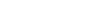 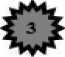 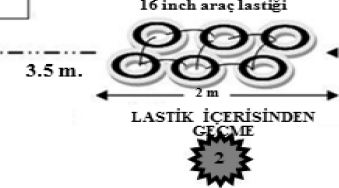 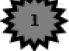 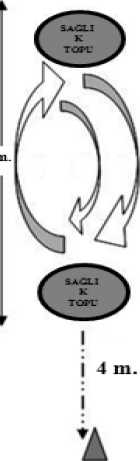 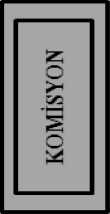 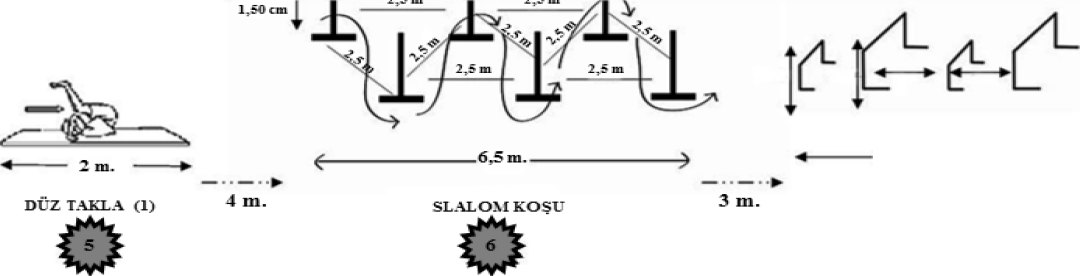 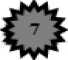 BranşlarAlt BranşlarCinsiyetCinsiyetToplamKontenjanBranşlarAlt BranşlarErkekKadınToplamKontenjanJandarma2.3463702.716Personel9921120İkmal89493Maliye18523Uçak/HelikopterTeknisyeni40---40Bando718Sağlık40---40İstihkamİnşaat35---35İstihkamİnşaat Teknikeri6---6İstihkamKadastro Teknikeri6---6İstihkamTemel İstihkam48---48BakımOptik Teknisyeni7---7BakımMEBS Ağ Sistemleri Teknisyeni36---36BakımMühimmat6---6BakımOto Teknisyeni8---8BakımSilâh Teknisyeni7---7BakımTelsiz Teknisyeni36---36MuhabereBilgi Sis. Operatörü52---52MuhabereMuhabere Merkez47---47MuhabereTelli Sistem Operatörü28---28MuhabereTelsiz Sistem Operatörü38---38SIRANU.YAPILACAK FAALİYETTARİH1.Ön başvuru işlemlerinin internet ortamında yapılması02 - 23 Nisan 20182.Seçme sınavlarına katılmaya hak kazanan aday listesinin duyurulması03 Mayıs 2018'e kadar3.Seçme sınavlarına katılmaya hak kazanan adayların "sınav ücretlerini" yatırması03 - 10 Mayıs 20184.Seçme sınavlarına ilişkin uygulama esasları, sınav tarihi ve yerinin duyurulması15 Mayıs 2018’e kadar5.Belge İnceleme, Fiziki Kontrol, Fiziki Yeterlilik (spor) ve Mülakat Seçme Sınavlarının İcra Edilmesi21 Mayıs - 13 Haziran 20186.Başarı sırasının onayı ve duyurulması (Asıl / Yedek)Onaya müteakip7.Sağlık raporlarının alınması17 Eylül 2018’e kadar8.Kesin kayıtların yapılmaya başlanması (Kayıt-kabul)17 Eylül 2018(a)Ustalık/kalfalık/çıraklık belgesi,(b)Sürücü belgesi,(c)Çalışma süresi belgesi,(ç)Sertifika belgesi,(d)Hizmet belgesi,(e)Gemiadamı belgesi,(f)Sporcu lisans belgesi,(g)Mesleki yeterlilik belgesi,(ğ)Mahalli lisan belgesi,(h)Yaş düzeltme belgesi,(ı)Şehit gazi yakınlık belgesi,(i)Sivil Havacılık Genel Md. Onaylı PPL veya CPL sertifikası,(j)Diğer Belgeler,VÜCUT KİTLE İNDEKSİ (VKİ) PUANLAMA TABLOSUPUANVKI9017,009117,209217,409317,609417,809518,009618,109718,209818,309918,4010018,50-24,909925,109825,209725,309625,409525,509425,609325,709225,809125,909026,008926,108726,208526,308326,408126,507926,607726,707526,807326,907127,006927,106627,206327,306027,49S.Nu.Program AdıJandarmaİkmalMaliyePersonelUçak/HelikopterTeknisyeniBandoİstihkamİstihkamİstihkamİstihkamBakımBakımBakımBakımBakımBakımMuhabereMuhabereMuhabereMuhabereS.Nu.Program AdıJandarmaİkmalMaliyePersonelUçak/HelikopterTeknisyeniBandoİnşaatİnşaat Tek.Kadastro Tek.Temel İstihkamOptik Tekns.MEBS AğSis.Tekns.MühimmatOto Tekns.Silâh Tekns.Telsiz Tekns.Bilgi Sis. Op.MuhabereMerkezTelli Sis. Op.Telsiz Sis.Op.1ACİL YARDIM VE AFET YÖNETİMİxx2ADALETx3ADLİ BİLİMLERx4ADLİ BİLİŞİM MÜHENDİSLİĞİx5AĞx6AĞAÇ İŞLERİ ENDÜSTRİ MÜHENDİSLİĞİxxxx7AKTÜERYAx8AKTÜERYA BİLİMLERİx9AKTÜERYA VE RİSK YÖNETİMİx10ALETLİ JİMNASTİKx11ALMAN DİLİ EĞİTİMİ /ÖĞRETMENLİĞİx12ALMAN DİLİ VE EDEBİYATIx13ALMAN DİLİ VE KÜLTÜRÜx14ALMANCAx15ALMANCA EĞİTİMİ /ÖĞRETMENLİĞİx16ALT YAPI EĞİTİMİxx17ALTYAPIxx18AMERİKAN EDEBİYATIxS.Nu.Program AdıJandarmaİkmalMaliyePersonelUçak/HelikopterTeknisyeniBandoİstihkamİstihkamİstihkamİstihkamBakımBakımBakımBakımBakımBakımMuhabereMuhabereMuhabereMuhabereS.Nu.Program AdıJandarmaİkmalMaliyePersonelUçak/HelikopterTeknisyeniBandoİnşaatİnşaat Tek.Kadastro Tek.Temel İstihkamOptik Tekns.MEBS AğSis.Tekns.MühimmatOto Tekns.Silâh Tekns.Telsiz Tekns.Bilgi Sis. Op.MuhabereMerkezTelli Sis. Op.Telsiz Sis.Op.19AMERİKAN KÜLTÜRÜ VEEDEBİYATIx20AMME İDARESİx21ANTRENÖRLÜKx22ANTRENÖRLÜK EĞİTİMİ / ÖĞRETMENLİĞİx23ANTROPOLOJİx24ARAP DİLİ VE EDEBİYATIx25ARAP FARS DİLİ EDEBİYATIx26ARAPÇA EĞİTİMİ / ÖĞRETMENLİĞİx27ARKEOLOJİx28ARKEOLOJİ VE ETNOLOJİx29ARKEOLOJİ VE SANAT TARİHİx30ARNAVUT DİLİ VE EDEBİYATIx31ARNAVUTÇAx32ARŞİVCİLİKx33ASTRONOMİx34ASTRONOMİ VE UZAY BİLİMLERİx35ATLETİZMx36AVRUPA BİRLİĞİ İLİŞKİLERİx37AZERBAYCAN TÜRKÇESİ VE EDEBİYATIx38BALIKÇILIK TEKNOLOJİSİxS.Nu.Program AdıJandarmaİkmalMaliyePersonelUçak/HelikopterTeknisyeniBandoİstihkamİstihkamİstihkamİstihkamBakımBakımBakımBakımBakımBakımMuhabereMuhabereMuhabereMuhabereS.Nu.Program AdıJandarmaİkmalMaliyePersonelUçak/HelikopterTeknisyeniBandoİnşaatİnşaat Tek.Kadastro Tek.Temel İstihkamOptik Tekns.MEBS AğSis.Tekns.MühimmatOto Tekns.Silâh Tekns.Telsiz Tekns.Bilgi Sis. Op.MuhabereMerkezTelli Sis. Op.Telsiz Sis.Op.39BALIKÇILIK TEKNOLOJİSİ MÜHENDİSLİĞİxx40BANDO ŞEFLİĞİx41BANKA İŞLETMESİx42BANKA VE MUHASEBEx43BANKACILIKxx44BANKACILIK VE FİNANSxx45BANKACILIK VE FİNANSMANxx46BANKACILIK VE SİGORTACILIKxx47BASIM TEKNOLOJİLERİxx48BASIM VE YAYIMCILIKxx49BASIM YAYIN ÜRETİM TEKNOLOJİLERİxx50BASIN VE YAYINxxx51BASIN-YAYIN YÜKSEKOKULUxxx52BASKETBOLx53BATI DİLLERİ VE EDEBİYATLARIx54BEDEN EĞİTİMİ / ÖĞRETMENLİĞİx55BEDEN EĞİTİMİ EĞİTİMİ / ÖĞRETMENLİĞİx56BEDEN EĞİTİMİ VE SPORx57BEDEN EĞİTİMİ VE SPOR EĞİTİMİ / ÖĞRETMENLİĞİxS.Nu.Program AdıJandarmaİkmalMaliyePersonelUçak/HelikopterTeknisyeniBandoİstihkamİstihkamİstihkamİstihkamBakımBakımBakımBakımBakımBakımMuhabereMuhabereMuhabereMuhabereS.Nu.Program AdıJandarmaİkmalMaliyePersonelUçak/HelikopterTeknisyeniBandoİnşaatİnşaat Tek.Kadastro Tek.Temel İstihkamOptik Tekns.MEBS AğSis.Tekns.MühimmatOto Tekns.Silâh Tekns.Telsiz Tekns.Bilgi Sis. Op.MuhabereMerkezTelli Sis. Op.Telsiz Sis.Op.58BEDEN EĞİTİMİ VE SPORYÜKSEKOKULUx59BESİN TEKNOLOJİSİx60BESLENMEx61BESLENME BİLİMLERİx62BESLENME VE DİYETETİKx63BEŞERİ VE EKONOMİK COĞRAFYAx64BİLGİ İŞLEM ENFORMASYONx65BİLGİ VE BELGE YÖNETİMİxxx66BİLGİSAYAR BİLİMLERİxxxxxx67BİLGİSAYAR BİLİMLERİ VE MÜHENDİSLİĞİxxxxxx68BİLGİSAYAR EĞİTİMİ / ÖĞRETMENLİĞİxxxxx69BİLGİSAYAR MÜHENDİSLİĞİxxxxxxx70BİLGİSAYAR PROGRAMCILIĞIxxxxx71BİLGİSAYAR SİSTEMLERİ EĞİTİMİ / ÖĞRETMENLİĞİxxxxx72BİLGİSAYAR TEKNOLOJİLERİ VE BİLİŞİM SİSTEMLERİxxxxxxx73BİLGİSAYAR VE ENFORMASYON SİSTEMLERİxxxxx74BİLGİSAYAR VE ENFORMATİKxxxxx75BİLGİSAYAR VE KONTROL EĞİTİMİ / ÖĞRETMENLİĞİxxxS.Nu.Program AdıJandarmaİkmalMaliyePersonelUçak/HelikopterTeknisyeniBandoİstihkamİstihkamİstihkamİstihkamBakımBakımBakımBakımBakımBakımMuhabereMuhabereMuhabereMuhabereS.Nu.Program AdıJandarmaİkmalMaliyePersonelUçak/HelikopterTeknisyeniBandoİnşaatİnşaat Tek.Kadastro Tek.Temel İstihkamOptik Tekns.MEBS AğSis.Tekns.MühimmatOto Tekns.Silâh Tekns.Telsiz Tekns.Bilgi Sis. Op.MuhabereMerkezTelli Sis. Op.Telsiz Sis.Op.76BİLGİSAYAR VE KONTROL TEKNOLOJİSİ EĞİTİMİ / ÖĞRETMENLİĞİxxx77BİLGİSAYAR VE ÖĞRETİM TEKNİKLERİ EĞİTİMİ / ÖĞRETMENLİĞİxxxxx78BİLGİSAYAR VE ÖĞRETİM TEKNOLOJİLERİ EĞİTİMİ / ÖĞRETMENLİĞİxxxxxx79BİLGİSAYAR VE YAZILIM MÜHENDİSLİĞİxxxx80BİLİŞİM SİSTEMLERİMÜHENDİSLİĞİxxxx81BİLİŞİM SİSTEMLERİ VE TEKNOLOJİLERİxxxx82BİNA BİLGİSİxx83BİOKİMYAGERLİKx84BİTKİSEL ÜRETİM VE TEKNOLOJİLERİx85BİYOKİMYA (FEN, FEN-EDEBİYAT F,TEMEL B.F.)x86BİYOLOJİxx87BİYOLOJİ - KİMYAxx88BİYOLOJİ BİLİMLERİ VE BİYOMÜHENDİSLİKxx89BİYOLOJİ EĞİTİMİ / ÖĞRETMENLİĞİxx90BİYOMEDİKAL MÜHENDİSLİĞİxxS.Nu.Program AdıJandarmaİkmalMaliyePersonelUçak/HelikopterTeknisyeniBandoİstihkamİstihkamİstihkamİstihkamBakımBakımBakımBakımBakımBakımMuhabereMuhabereMuhabereMuhabereS.Nu.Program AdıJandarmaİkmalMaliyePersonelUçak/HelikopterTeknisyeniBandoİnşaatİnşaat Tek.Kadastro Tek.Temel İstihkamOptik Tekns.MEBS AğSis.Tekns.MühimmatOto Tekns.Silâh Tekns.Telsiz Tekns.Bilgi Sis. Op.MuhabereMerkezTelli Sis. Op.Telsiz Sis.Op.91BİYOMÜHENDİSLİKx92BİYOSİSTEM MÜHENDİSLİĞİx93BİYOTEKNOLOJİx94BİYOTEKNOLOJİ VE MOLEKÜLER BİYOLOJİx95BOŞNAK DİLİ VE EDEBİYATIx96BOŞNAKÇAx97BULGAR DİLİ VE EDEBİYATIx98BÜRO YÖNETİMİ EĞİTİMİ / ÖĞRETMENLİĞİx99CEVHER HAZIRLAMAMÜHENDİSLİĞİx100COĞRAFYAxx101COĞRAFYA EĞİTİMİ / ÖĞRETMENLİĞİxx102ÇAĞDAŞ TÜRK LEHÇELERİ VE EDEBİYATLARIxx103ÇAĞDAŞ YUNAN DİLİ VEEDEBİYATIxx104ÇALGIx105ÇALGI EĞİTİMİ / ÖĞRETMENLİĞİx106ÇALIŞMA EKONOMİSİ VEENDÜSTRİ İLİŞKİLERİxxx107ÇERKEZ DİLİ VE EDEBİYATIx108ÇEVİRİBİLİMxxS.Nu.Program AdıJandarmaİkmalMaliyePersonelUçak/HelikopterTeknisyeniBandoİstihkamİstihkamİstihkamİstihkamBakımBakımBakımBakımBakımBakımMuhabereMuhabereMuhabereMuhabereS.Nu.Program AdıJandarmaİkmalMaliyePersonelUçak/HelikopterTeknisyeniBandoİnşaatİnşaat Tek.Kadastro Tek.Temel İstihkamOptik Tekns.MEBS AğSis.Tekns.MühimmatOto Tekns.Silâh Tekns.Telsiz Tekns.Bilgi Sis. Op.MuhabereMerkezTelli Sis. Op.Telsiz Sis.Op.109ÇEVİRİBİLİM (ALMANCA)xx110ÇEVİRİBİLİM (İNGİLİZCE)xx111ÇEVRE BİLİMLERİ VE YÖNETİMİxx112ÇEVRE MÜHENDİSLİĞİxx113ÇİN DİLİ VE EDEBİYATIx114ÇOCUK GELİŞİMİx115ÇOCUK GELİŞİMİ VE EĞİTİMİ / ÖĞRETMENLİĞİx116ÇOCUK GELİŞİMİ VE EĞİTİMİEĞİTİMİ / ÖĞRETMENLİĞİx117ÇOCUK GELİŞİMİ VE OKUL ÖNCESİ EĞİTİMİ / ÖĞRETMENLİĞİx118ÇOCUK SAĞLIĞI VE GELİŞİMİx119ÇOK DİLLİ SÖZLÜ ÇEVİRİx120DAVARANİŞ BİLİMLERİ - PSİKOLOJİ DİSİPLİNİx121DENİZ İŞLETMECİLİĞİ VE YÖNETİMİxx122DENİZ TEKNOLOJİSİMÜHENDİSLİĞİxx123DENİZ ULAŞTIRMA VE İŞLETME MÜHENDİSLİĞİxx124DENİZCİLİK İŞLETMELERİYÖNETİMİxx125DERİ MÜHENDİSLİĞİx126DERİ TEKNOLOJİSİxS.Nu.Program AdıJandarmaİkmalMaliyePersonelUçak/HelikopterTeknisyeniBandoİstihkamİstihkamİstihkamİstihkamBakımBakımBakımBakımBakımBakımMuhabereMuhabereMuhabereMuhabereS.Nu.Program AdıJandarmaİkmalMaliyePersonelUçak/HelikopterTeknisyeniBandoİnşaatİnşaat Tek.Kadastro Tek.Temel İstihkamOptik Tekns.MEBS AğSis.Tekns.MühimmatOto Tekns.Silâh Tekns.Telsiz Tekns.Bilgi Sis. Op.MuhabereMerkezTelli Sis. Op.Telsiz Sis.Op.127DIŞ TİCARETx128DIŞ TİCARET VE KAMBİYOx129DIŞ TİCARET VE TURİZMx130DİLBİLİMxx131DİLLER VE KÜLTÜRLERARASI ÇEVİRİBİLİMx132DİN KÜLTÜRÜ VE AHLAK BİLGİSİ EĞİTİMİ / ÖĞRETMENLİĞİx133DİPLOMASİ VE DIŞMÜNASEBETLERx134DOKÜMANTASYON VEENFORMASYONxx135DÜNYA DİNLERİx136DÜNYA TARİHİx137EDEBİYATx138EGZERSİZ VE SPOR BİLİMLERİx139EĞİTİMx140EĞİTİM BİLİMLERİx141EĞİTİM İLETİŞİMİ VE PLANLAMASIx142EĞİTİM PROGRAMLARI EĞİTİMİ / ÖĞRETMENLİĞİx143EĞİTİM PROGRAMLARI VEÖĞRETİMx144EĞİTİM YÖNETİMİx145EĞİTİM YÖNETİMİ VE DENETİMİxS.Nu.Program AdıJandarmaİkmalMaliyePersonelUçak/HelikopterTeknisyeniBandoİstihkamİstihkamİstihkamİstihkamBakımBakımBakımBakımBakımBakımMuhabereMuhabereMuhabereMuhabereS.Nu.Program AdıJandarmaİkmalMaliyePersonelUçak/HelikopterTeknisyeniBandoİnşaatİnşaat Tek.Kadastro Tek.Temel İstihkamOptik Tekns.MEBS AğSis.Tekns.MühimmatOto Tekns.Silâh Tekns.Telsiz Tekns.Bilgi Sis. Op.MuhabereMerkezTelli Sis. Op.Telsiz Sis.Op.146EĞİTİM YÖNETİMİ VE PLANLAMASIx147EĞİTİM YÖNETİMİ, TEFTİŞİ VEPLANLAMASIx148EĞİTİMDE ÖLÇME VE DEĞERLENDİRMEx149EĞİTİMDE PSİKOLOJİK HİZMETLERx150EKONOMETRİxxxx151EKONOMİxxxx152EKONOMİ HUKUKUxx153EKONOMİ POLİTİK VE TOPLUM FELSEFESİxx154EKONOMİ VE FİNANSxx155EKONOMİ VE İDARİ BİLİMLERxx156EKONOMİ VE İSTATİSTİKxxxx157EKONOMİ-İŞLETMExx158EKONOMİK VE MALİ İŞLETMECİLİKxx159EKONOMİ-MALİYExx160EKONOMİ-YÖNETİM BİLİMLERİxxxx161ELEKTRİKx162ELEKTRİK EĞİTİMİ /ÖĞRETMENLİĞİxx163ELEKTRİK İŞLERİ ÖĞRETMENLİĞİxx164ELEKTRİK MÜHENDİSLİĞİxxxxxxxxxxxxx165ELEKTRİK TEKNOLOJİSİxxxxxxxxxxxxxxS.Nu.Program AdıJandarmaİkmalMaliyePersonelUçak/HelikopterTeknisyeniBandoİstihkamİstihkamİstihkamİstihkamBakımBakımBakımBakımBakımBakımMuhabereMuhabereMuhabereMuhabereS.Nu.Program AdıJandarmaİkmalMaliyePersonelUçak/HelikopterTeknisyeniBandoİnşaatİnşaat Tek.Kadastro Tek.Temel İstihkamOptik Tekns.MEBS AğSis.Tekns.MühimmatOto Tekns.Silâh Tekns.Telsiz Tekns.Bilgi Sis. Op.MuhabereMerkezTelli Sis. Op.Telsiz Sis.Op.166ELEKTRİK VE ELEKTRONİK TEKNOLOJİSİxxxxxxxxxxxxxx167ELEKTRİK-ELEKTRONİKMÜHENDİSLİĞİxxxxxxxxxxxxx168ELEKTRONİKx169ELEKTRONİK EĞİTİMİxxxxxxx170ELEKTRONİK HABERLEŞMExxxxxxx171ELEKTRONİK MÜHENDİSYARDIMCILIĞIxxxxxxx172ELEKTRONİK MÜHENDİSLİĞİxxxxxxxx173ELEKTRONİK TEKNİSYENLİĞİxxxxxxxx174ELEKTRONİK TEKNOLOJİSİ EĞİTİMİxxxxxxxx175ELEKTRONİK TİCARET VE TEKNOLOJİxxxx176ELEKTRONİK VE BİLGİSAYAR EĞİTİMİ / ÖĞRETMENLİĞİxxxxx177ELEKTRONİK VE HABERLEŞMExxxxxxx178ELEKTRONİK VE HABERLEŞME EĞİTİMİxxxxxxx179ELEKTRONİK VE HABERLEŞME MÜHENDİSLİĞİxxxxxxx180ELEKTRONİK YÜKSEK TEKNİSYENLİĞİxxxxxxx181ENDÜSTRİ MÜHENDİSLİĞİxxxxxx182ENDÜSTRİ SİSTEMLERİ MÜHENDİSLİĞİxxxxxxS.Nu.Program AdıJandarmaİkmalMaliyePersonelUçak/HelikopterTeknisyeniBandoİstihkamİstihkamİstihkamİstihkamBakımBakımBakımBakımBakımBakımMuhabereMuhabereMuhabereMuhabereS.Nu.Program AdıJandarmaİkmalMaliyePersonelUçak/HelikopterTeknisyeniBandoİnşaatİnşaat Tek.Kadastro Tek.Temel İstihkamOptik Tekns.MEBS AğSis.Tekns.MühimmatOto Tekns.Silâh Tekns.Telsiz Tekns.Bilgi Sis. Op.MuhabereMerkezTelli Sis. Op.Telsiz Sis.Op.183ENDÜSTRİ ÜRÜNLERİ TASARIMIxxxxx184ENDÜSTRİ VE SİSTEM MÜHENDİSLİĞİxxxxxx185ENDÜSTRİYEL ELEKTRONİKxx186ENDÜSTRİYEL ELEKTRONİK TEKNOLOJİSİ EĞİTİMİ / ÖĞRETMENLİĞİxx187ENDÜSTRİYEL TASARIMxxxxx188ENDÜSTRİYEL TASARIM MÜHENDİSLİĞİxxxxxx189ENDÜSTRİYEL TEKNOLOJİ EĞİTİMİ / ÖĞRETMENLİĞİxx190ENERJİ MÜHENDİSLİĞİxx191ENERJİ SİSTEMLERİMÜHENDİSLİĞİxx192ENERJİ VE MALZEMEMÜHENDİSLİĞİxx193ENERJİ YÖNETİMİx194ENFORMASYON TEKNOLOJİLERİxxxxx195ERMENİ DİLİ VE EDEBİYATIx196ESKİ TÜRK EDEBİYATIx197ESKİÇAĞ TARİHİx198FAGOTx199FARS DİLİ VE EDEBİYATIxS.Nu.Program AdıJandarmaİkmalMaliyePersonelUçak/HelikopterTeknisyeniBandoİstihkamİstihkamİstihkamİstihkamBakımBakımBakımBakımBakımBakımMuhabereMuhabereMuhabereMuhabereS.Nu.Program AdıJandarmaİkmalMaliyePersonelUçak/HelikopterTeknisyeniBandoİnşaatİnşaat Tek.Kadastro Tek.Temel İstihkamOptik Tekns.MEBS AğSis.Tekns.MühimmatOto Tekns.Silâh Tekns.Telsiz Tekns.Bilgi Sis. Op.MuhabereMerkezTelli Sis. Op.Telsiz Sis.Op.200FELSEFE GRUBU EĞİTİMİ / ÖĞRETMENLİĞİxx201FELSEFE TARİHİx202FEN BİLGİSİ EĞİTİMİ / ÖĞRETMENLİĞİxx203FEN BİLİMLERİ EĞİTİMİ / ÖĞRETMENLİĞİxx204FEN VE TABİAT BİLGİLERİ EĞİTİMİ / ÖĞRETMENLİĞİx205FEN VE TABİAT BİLGİSİx206FIZIK/KIMYA/BIYOLOJI (FKB)x207FİNANSAL EKONOMETRİxx208FİNANSAL MATEMATİKxx209FİNANSAL MUHASEBExx210FİNANSMANxx211FİZİKxx212FİZİK - KİMYAxx213FİZİK - MATEMATİKxx214FİZİK EĞİTİMİ / ÖĞRETMENLİĞİxxxx215FİZİK KİMYA BİYOLOJİ EĞİTİMİ / ÖĞRETMENLİĞİx216FİZİK KİMYA ÖĞRETMENLİĞİx217FİZİK MÜHENDİSLİĞİxxxx218FİZİK YÜKSEK MÜHENDİSLİĞİxS.Nu.Program AdıJandarmaİkmalMaliyePersonelUçak/HelikopterTeknisyeniBandoİstihkamİstihkamİstihkamİstihkamBakımBakımBakımBakımBakımBakımMuhabereMuhabereMuhabereMuhabereS.Nu.Program AdıJandarmaİkmalMaliyePersonelUçak/HelikopterTeknisyeniBandoİnşaatİnşaat Tek.Kadastro Tek.Temel İstihkamOptik Tekns.MEBS AğSis.Tekns.MühimmatOto Tekns.Silâh Tekns.Telsiz Tekns.Bilgi Sis. Op.MuhabereMerkezTelli Sis. Op.Telsiz Sis.Op.219FİZİKİ COĞRAFYA VE JEOLOJİx220FLÜTx221FRANSIZ DİLİ EĞİTİMİ / ÖĞRETMENLİĞİx222FRANSIZ DİLİ VE EDEBİYATIx223FRANSIZ EDEBİYATIx224FRANSIZCAx225FRANSIZCA EĞİTİMİ / ÖĞRETMENLİĞİx226FUTBOLx227GASTRONOMİx228GASTRONOMİ VE MUTFAKSANATLARIx229GASTRONOMİ VE MUTFAK SANATLARI YÖNETİMİx230GAYRİMENKUL GELİŞTİRME VE YÖNETİMİx231GAYRİMENKUL VE VARLIK DEĞERLEMEx232GAZETECİLİKxx233GAZETECİLİK VE HALKLA İLİŞKİLERxx234GAZETECİLİK VE HALKLA İLİŞKİLER YÜKSEKOKULUxx235GEMİ İNŞAATI MÜHENDİSLİĞİx236GEMİ İNŞAATI VE GEMİMAKİNELERİ MÜHENDİSLİĞİxS.Nu.Program AdıJandarmaİkmalMaliyePersonelUçak/HelikopterTeknisyeniBandoİstihkamİstihkamİstihkamİstihkamBakımBakımBakımBakımBakımBakımMuhabereMuhabereMuhabereMuhabereS.Nu.Program AdıJandarmaİkmalMaliyePersonelUçak/HelikopterTeknisyeniBandoİnşaatİnşaat Tek.Kadastro Tek.Temel İstihkamOptik Tekns.MEBS AğSis.Tekns.MühimmatOto Tekns.Silâh Tekns.Telsiz Tekns.Bilgi Sis. Op.MuhabereMerkezTelli Sis. Op.Telsiz Sis.Op.237GEMİ MAKİNELERİ İŞLETME MÜHENDİSLİĞİx238GEMİ VE DENİZ TEKNOLOJİSİ MÜHENDİSLİĞİx239GENEL MAKİNEx240GENEL TÜRK TARİHİx241GENETİK VE BİYOMÜHENDİSLİKx242GEOMATİK MÜHENDİSLİĞİxx243GIDA İŞLEME VE MÜHENDİSLİĞİxx244GIDA MÜHENDİSLİĞİxx245GİRİŞİMCİLİKxx246GİTARx247GÖRSEL İLETİŞİMxxx248GÖRSEL İLETİŞİM TASARIMIxxx249GÖRSEL SANATLARxxx250GÖRSEL SANATLAR VE GÖRSEL İLETİŞİM TASARIMIxxx251GRAFİKx252GRAFİK EĞİTİMİ / ÖĞRETMENLİĞİx253GRAFİK RESİMLEME VE BASKIx254GRAFİK SANATLARIx255GRAFİK TASARIMIx256GÜMRÜKxxS.Nu.Program AdıJandarmaİkmalMaliyePersonelUçak/HelikopterTeknisyeniBandoİstihkamİstihkamİstihkamİstihkamBakımBakımBakımBakımBakımBakımMuhabereMuhabereMuhabereMuhabereS.Nu.Program AdıJandarmaİkmalMaliyePersonelUçak/HelikopterTeknisyeniBandoİnşaatİnşaat Tek.Kadastro Tek.Temel İstihkamOptik Tekns.MEBS AğSis.Tekns.MühimmatOto Tekns.Silâh Tekns.Telsiz Tekns.Bilgi Sis. Op.MuhabereMerkezTelli Sis. Op.Telsiz Sis.Op.257GÜMRÜK İŞLETMExx258GÜMRÜK İŞLETMECİLİĞİxx259GÜMRÜK VE ULUSLARARASI DIŞ İLİŞKİLERxx260GÜMRÜK VE ULUSLARARASI İLİŞKİLERxx261GÜRCÜ DİLİ VE EDEBİYATIx262GÜREŞx263GÜVENLİK BİLİMLERİx264HABERLEŞMEx265HALK BİLİMİxx266HALKLA İLİŞKİLERxxx267HALKLA İLİŞKİLER VEREKLAMCILIKxxx268HALKLA İLİŞKİLER VE TANITIMxxx269HARİTA MÜHENDİSLİĞİxxxxx270HARİTA VE KADASTROxxxx271HARİTA VE KADASTROMÜHENDİSLİĞİ PR.xxxxx272HAVA TRAFİK KONTROLx273HAVA ULAŞTIRMAx274HAVACILIK ELEKTRİK VE ELEKTRONİĞİxx275HAVACILIK İŞLETMECİLİĞİxS.Nu.Program AdıJandarmaİkmalMaliyePersonelUçak/HelikopterTeknisyeniBandoİstihkamİstihkamİstihkamİstihkamBakımBakımBakımBakımBakımBakımMuhabereMuhabereMuhabereMuhabereS.Nu.Program AdıJandarmaİkmalMaliyePersonelUçak/HelikopterTeknisyeniBandoİnşaatİnşaat Tek.Kadastro Tek.Temel İstihkamOptik Tekns.MEBS AğSis.Tekns.MühimmatOto Tekns.Silâh Tekns.Telsiz Tekns.Bilgi Sis. Op.MuhabereMerkezTelli Sis. Op.Telsiz Sis.Op.276HAVACILIK VE UZAYMÜHENDİSLİĞİxx277HAVACILIK YÖNETİMİx278HAYVANSAL ÜRETİMx279HAYVANSAL ÜRETİM VE TEKNOLOJİLERİx280HENTBOLx281HIRVAT DİLİ VE EDEBİYATIx282HİDROJEOLOJİ MÜHENDİSLİĞİx283HİNDOLOJİx284HİTİTOLOJİx285HOLLANDA DİLİ VE EDEBİYATIx286HUKUKxxx287HUKUK GAZETECİLİĞİ VE HALKLA İLİŞKİLER YÜKSEKOKULUxx288HUNGAROLOJİx289İBRANİ DİLİ VE EDEBİYATIx290İÇ MİMARLIKxxxxx291İÇ MİMARLIK VE ÇEVRE TASARIMIxxxxx292İÇ MİMARLIK VE ENDÜSTRİTASARIMIx293İDARİ BİLİMLERxx294İDARİ BİLİMLER YÜKSEKOKULUxxS.Nu.Program AdıJandarmaİkmalMaliyePersonelUçak/HelikopterTeknisyeniBandoİstihkamİstihkamİstihkamİstihkamBakımBakımBakımBakımBakımBakımMuhabereMuhabereMuhabereMuhabereS.Nu.Program AdıJandarmaİkmalMaliyePersonelUçak/HelikopterTeknisyeniBandoİnşaatİnşaat Tek.Kadastro Tek.Temel İstihkamOptik Tekns.MEBS AğSis.Tekns.MühimmatOto Tekns.Silâh Tekns.Telsiz Tekns.Bilgi Sis. Op.MuhabereMerkezTelli Sis. Op.Telsiz Sis.Op.295İKTİSADİ VE TİCARİ İLİMLERYÜKSEKOKULUxxx296İKTİSADİ İŞLETMExxx297İKTİSADİ VE İDARİ BİLİMLERxxx298İKTİSATxxxx299İKTİSAT TEORİSİ VE KANTİTATİF YÖNTEMLERxxxx300İKTİSAT, İŞLETME, SOSYALBİLİMLERxxxx301İKTİSAT - MALİYExxxx302İKTİSAT-MUHASEBExxxx303İKTİSAT-TİCARETxxxx304İLAHİYATx305İLETİŞİMxx306İLETİŞİM BİLİMLERİxxx307İLETİŞİM SANATLARIxxx308İLETİŞİM TASARIMIxxx309İLETİŞİM TASARIMI VE MEDYAxxx310İLETİŞİM TASARIMI VE YÖNETİMİxxx311İLKÖĞRETİM DİN KÜLTÜRÜ VE AHLAK BİLGİSİ EĞİTİMİ / ÖĞRETMENLİĞİx312İLKÖĞRETİM EĞİTİMİ / ÖĞRETMENLİĞİxS.Nu.Program AdıJandarmaİkmalMaliyePersonelUçak/HelikopterTeknisyeniBandoİstihkamİstihkamİstihkamİstihkamBakımBakımBakımBakımBakımBakımMuhabereMuhabereMuhabereMuhabereS.Nu.Program AdıJandarmaİkmalMaliyePersonelUçak/HelikopterTeknisyeniBandoİnşaatİnşaat Tek.Kadastro Tek.Temel İstihkamOptik Tekns.MEBS AğSis.Tekns.MühimmatOto Tekns.Silâh Tekns.Telsiz Tekns.Bilgi Sis. Op.MuhabereMerkezTelli Sis. Op.Telsiz Sis.Op.313İLKÖĞRETİM FEN BİLGİSİ EĞİTİMİ / ÖĞRETMENLİĞİx314İLKÖĞRETİM MATEMATİK EĞİTİMİ / ÖĞRETMENLİĞİxxx315İLKÖĞRETİM SOSYAL BİLGİLER EĞİTİMİ / ÖĞRETMENLİĞİx316İMALAT MÜHENDİSLİĞİxxxxx317İNGİLİZ DİL BİLİMİxxx318İNGİLİZ DİLİ EĞİTİMİ /ÖĞRETMENLİĞİxx319İNGİLİZ DİLİ VE EDEBİYATIxxx320İNGİLİZ DİLİ VE KARŞILAŞTIRMALI EDEBİYATxxx321İNGİLİZ DİLİ VE KÜLTÜRÜxx322İNGİLİZ EDEBİYATIx323İNGİLİZCExx324İNGİLİZCE -ALMANCAx325İNGİLİZCE EĞİTİMİ /ÖĞRETMENLİĞİxxx326İNGİLİZCE-ARAPÇA EĞİTİMİx327İNGİLİZCE-ÇİNCE EĞİTİMİx328İNGİLİZCE-TÜRKÇE EĞİTİMİx329İNSAN KAYNAKLARI YÖNETİMİxxx330İNSAN VE TOPLUM BİLİMLERİxxx331İNŞAATxxxxxS.Nu.Program AdıJandarmaİkmalMaliyePersonelUçak/HelikopterTeknisyeniBandoİstihkamİstihkamİstihkamİstihkamBakımBakımBakımBakımBakımBakımMuhabereMuhabereMuhabereMuhabereS.Nu.Program AdıJandarmaİkmalMaliyePersonelUçak/HelikopterTeknisyeniBandoİnşaatİnşaat Tek.Kadastro Tek.Temel İstihkamOptik Tekns.MEBS AğSis.Tekns.MühimmatOto Tekns.Silâh Tekns.Telsiz Tekns.Bilgi Sis. Op.MuhabereMerkezTelli Sis. Op.Telsiz Sis.Op.332İNŞAAT MÜHENDİSLİĞİxxxxx333İNŞAAT VE TEKNİK ÇİZİM TEKNOLOJİLERİxxxxx334İSLAM EKONOMİSİ VE FİNANSIx335İSLAM VE DİN BİLİMLERİx336İSLAMİ BİLGİLERx337İSLAMİ İLİMLERx338İSPANYOL DİLİ VE EDEBİYATIxx339İSTATİSTİKxxxx340İSTATİSTİK VE BİLGİSAYAR BİLİMLERİxxxx341İSTATİSTİK VE YÖNEYLEM ARAŞTIRMASIxxxx342İSTATİSTİK-EKONOMETRİxxxx343İSTATİSTİK-EKONOMETRİ VEPLANLAMAxxxx344İSTATİSTİK-MATEMATİKxxxx345İSTATİSTİK-SOSYAL SİYASETxxx346İŞ GÜVENLİĞİxxx347İŞ İDARESİx348İŞ SAĞLIĞI VE GÜVENLİĞİxxxxxxx349İŞLETMExxxx350İŞLETME BİLGİ YÖNETİMİxxx351İŞLETME EĞİTİMİ / ÖĞRETMENLİĞİxxxS.Nu.Program AdıJandarmaİkmalMaliyePersonelUçak/HelikopterTeknisyeniBandoİstihkamİstihkamİstihkamİstihkamBakımBakımBakımBakımBakımBakımMuhabereMuhabereMuhabereMuhabereS.Nu.Program AdıJandarmaİkmalMaliyePersonelUçak/HelikopterTeknisyeniBandoİnşaatİnşaat Tek.Kadastro Tek.Temel İstihkamOptik Tekns.MEBS AğSis.Tekns.MühimmatOto Tekns.Silâh Tekns.Telsiz Tekns.Bilgi Sis. Op.MuhabereMerkezTelli Sis. Op.Telsiz Sis.Op.352İŞLETME ENFORMATİĞİxxx353İŞLETME MUHASEBExxxx354İŞLETME MÜHENDİSLİĞİxxx355İŞLETME VE TARIM EKONOMİSİ YÜKSEKOKULUx356İŞLETME YÖNETİMİxxxx357İŞLETMECİLİKx358İŞLETME-EKONOMİxxxx359İŞLETME-İSTATİSTİKxxxx360İŞLETME-MALİYExxxx361İŞLETME-MUHASEBE EĞİTİMİ / ÖĞRETMENLİĞİxxxx362İŞLETME-SİYASAL BİLİMLERxxx363İŞLETME-SİYASİ BİLİMLERxxx364İŞLETME-SOSYAL BİLİMLERxxx365İŞLETME-SOSYAL SİYASETxxx366İTALYAN DİLİ VE EDEBİYATIxx367JAPON DİLİ EĞİTİMİ /ÖĞRETMENLİĞİx368JAPON DİLİ VE EDEBİYATIx369JEODEZİxx370JEODEZİ VE FOTOGRAMETRİ MÜHENDİSLİĞİx371JEOFİZİK MÜHENDİSLİĞİxxxxS.Nu.Program AdıJandarmaİkmalMaliyePersonelUçak/HelikopterTeknisyeniBandoİstihkamİstihkamİstihkamİstihkamBakımBakımBakımBakımBakımBakımMuhabereMuhabereMuhabereMuhabereS.Nu.Program AdıJandarmaİkmalMaliyePersonelUçak/HelikopterTeknisyeniBandoİnşaatİnşaat Tek.Kadastro Tek.Temel İstihkamOptik Tekns.MEBS AğSis.Tekns.MühimmatOto Tekns.Silâh Tekns.Telsiz Tekns.Bilgi Sis. Op.MuhabereMerkezTelli Sis. Op.Telsiz Sis.Op.372JEOLOJİ MÜHENDİSLİĞİx373JEOLOJİ YÜKSEK MÜHENDİSLİĞİx374KALKINMA VE PLANLAMAx375KAMU İŞLETMECİLİĞİxxx376KAMU YÖNETİMİxxx377KARA ULAŞTIRMAxx378KARGOx379KARŞILAŞTIRMALI EDEBİYATx380KAYAKx381KAZAK DİLİ VE EDEBİYATIx382KAZAK DİLİ VE EDEBİYATI EĞİTİMİx383KEMANx384KENTSEL TASARIM VE PEYZAJMİMARİSİxxxxx385KIRGIZCA-İNGİLİZCEx386KIRGIZCA-TÜRKİYE TÜRKÇESİx387KIYI VE LİMAN MÜHENDİSLİĞİx388KİMYAxx389KİMYA EĞİTİMİ / ÖĞRETMENLİĞİxx390KİMYA LİSANS VE KİMYAGERLİKxx391KİMYA MÜHENDİSLİĞİxx392KİMYA MÜHENDİSLİĞİ VE UYGULAMALI KİMYAxxS.Nu.Program AdıJandarmaİkmalMaliyePersonelUçak/HelikopterTeknisyeniBandoİstihkamİstihkamİstihkamİstihkamBakımBakımBakımBakımBakımBakımMuhabereMuhabereMuhabereMuhabereS.Nu.Program AdıJandarmaİkmalMaliyePersonelUçak/HelikopterTeknisyeniBandoİnşaatİnşaat Tek.Kadastro Tek.Temel İstihkamOptik Tekns.MEBS AğSis.Tekns.MühimmatOto Tekns.Silâh Tekns.Telsiz Tekns.Bilgi Sis. Op.MuhabereMerkezTelli Sis. Op.Telsiz Sis.Op.393KİMYA VE BİYOLOJİ MÜHENDİSLİĞİxx394KİMYA VE SÜREÇ MÜHENDİSLİĞİxx395KİMYA YÜKSEK MÜHENDİSLİĞİxx396KİMYA-BİYOLOJİxx397KİMYA-FİZİKxx398KİMYAGERLİKxx399KLARNETx400KLASİK ARKEOLOJİx401KLASİK DİLLER VE EDEBİYATLARIx402KONAKLAMA İŞLETMECİLİĞİxx403KONAKLAMA İŞLETMECİLİĞİEĞİTİMİ / ÖĞRETMENLİĞİxx404KONAKLAMA VE TURİZM İŞLETMECİLİĞİxx405KONTRBASx406KONTROL MÜHENDİSLİĞİxx407KONTROL VE BİLGİSAYAR MÜHENDİSLİĞİxxxx408KONTROL VE OTOMASYONMÜHENDİSLİĞİxxxx409KORE DİLİ VE EDEBİYATIx410KURGU SES VE GÖRÜNTÜYÖNETİMİx411KÜLTÜR VARLIKLARINI KORUMAVE ONARIMxS.Nu.Program AdıJandarmaİkmalMaliyePersonelUçak/HelikopterTeknisyeniBandoİstihkamİstihkamİstihkamİstihkamBakımBakımBakımBakımBakımBakımMuhabereMuhabereMuhabereMuhabereS.Nu.Program AdıJandarmaİkmalMaliyePersonelUçak/HelikopterTeknisyeniBandoİnşaatİnşaat Tek.Kadastro Tek.Temel İstihkamOptik Tekns.MEBS AğSis.Tekns.MühimmatOto Tekns.Silâh Tekns.Telsiz Tekns.Bilgi Sis. Op.MuhabereMerkezTelli Sis. Op.Telsiz Sis.Op.412KÜLTÜR VE İLETİŞİM BİLİMLERİx413KÜLTÜR YÖNETİMİx414KÜLTÜREL ÇALIŞMALARx415KÜRESEL SİYASET VE ULUSLARARASI İLİŞKİLERxxx416KÜRESEL VE ULUSLARARASI İLİŞKİLERxxx417KÜRT DİLİ VE EDEBİYATIx418LATİN DİLİ VE EDEBİYATIx419LEH DİLİ VE EDEBİYATIx420LİF VE POLİMER MÜHENDİSLİĞİxx421LOJİSTİKxxx422LOJİSTİK VE TAŞIMACILIKxxx423LOJİSTİK YÖNETİMİxxx424MADEN MÜHENDİSLİĞİxxxx425MADEN VE CEVHER HAZIRLAMAMÜHENDİSLİĞİxxxx426MADEN YÜKSEK MÜHENDİSLİĞİxxxx427MAKİNExx428MAKİNE EĞİTİMİ / ÖĞRETMENLİĞİxx429MAKİNE MÜHENDİSLİĞİxxxxxxxxxx430MAKİNE RESİM VE KONSTRÜKSİYONU EĞİTİMİ / ÖĞRETMENLİĞİxxS.Nu.Program AdıJandarmaİkmalMaliyePersonelUçak/HelikopterTeknisyeniBandoİstihkamİstihkamİstihkamİstihkamBakımBakımBakımBakımBakımBakımMuhabereMuhabereMuhabereMuhabereS.Nu.Program AdıJandarmaİkmalMaliyePersonelUçak/HelikopterTeknisyeniBandoİnşaatİnşaat Tek.Kadastro Tek.Temel İstihkamOptik Tekns.MEBS AğSis.Tekns.MühimmatOto Tekns.Silâh Tekns.Telsiz Tekns.Bilgi Sis. Op.MuhabereMerkezTelli Sis. Op.Telsiz Sis.Op.431MAKİNE RESSAMLIĞIx432MAKİNE TEKNİSYENLİĞİx433MAKİNE VE İMALAT MÜHENDİSLİĞİxxxxxx434MAKİNE VE MALZEMEMÜHENDİSLİĞİxx435MAKİNE, RESİM VEKONSTRÜKSİYONxx436MALİYExxx437MALİYE VE İKTİSATxxx438MALİYE-İSTATİSTİKxxx439MALİYE-MUHASEBExxx440MALİYE-MUHASEBEYÜKSEKOKULU /PRxxx441MALİYE-SİYASAL BİLİMLERx442MALİYE-SİYASİ İLİMLERx443MALİYE-SOSYAL SİYASETx444MALZEMExxxx445MALZEME BİLİMİ VE MÜHENDİSLİĞİxxxx446MALZEME BİLİMİ VE NANO MÜHENDİSLİĞİxx447MALZEME BİLİMİ VE NANOTEKNOLOJİ MÜHENDİSLİĞİxxxx448MALZEME BİLİMİ VETEKNOLOJİLERİxxxx449MALZEME MÜHENDİSLİĞİxxxxS.Nu.Program AdıJandarmaİkmalMaliyePersonelUçak/HelikopterTeknisyeniBandoİstihkamİstihkamİstihkamİstihkamBakımBakımBakımBakımBakımBakımMuhabereMuhabereMuhabereMuhabereS.Nu.Program AdıJandarmaİkmalMaliyePersonelUçak/HelikopterTeknisyeniBandoİnşaatİnşaat Tek.Kadastro Tek.Temel İstihkamOptik Tekns.MEBS AğSis.Tekns.MühimmatOto Tekns.Silâh Tekns.Telsiz Tekns.Bilgi Sis. Op.MuhabereMerkezTelli Sis. Op.Telsiz Sis.Op.450MATEMATİKxxx451MATEMATİK EĞİTİMİ / ÖĞRETMENLİĞİxxx452MATEMATİK MÜHENDİSLİĞİxxx453MATEMATİK VE BİLGİSAYAR BİLİMLERİxxx454MATEMATİK VE BİLGİSAYAREĞİTİMİxxx455MATEMATİK VE BİLGİSAYARPROGRAMCILIĞIxxx456MATEMATİK-ASTRONOMİx457MATEMATİK-BİLGİSAYARxxx458MATEMATİKSEL FİZİKxxx459MEDYA VE GÖRSEL SANATLARxxx460MEDYA VE İLETİŞİMxxx461MEDYA VE İLETİŞİM SİSTEMLERİxxx462MEKATRONİK EĞİTİMİ / ÖĞRETMENLİĞİxx463MEKATRONİK MÜHENDİSLİĞİxxxxxxxxxx464MEKATRONİK SİSTEMLER MÜHENDİSLİĞİxxxxxxxxx465MESLEKİ EĞİTİM ÖĞRETMENLİĞİx466MESLEKİ RESİM EĞİTİMİ / ÖĞRETMENLİĞİx467METAL EĞİTİMİ / ÖĞRETMENLİĞİxxS.Nu.Program AdıJandarmaİkmalMaliyePersonelUçak/HelikopterTeknisyeniBandoİstihkamİstihkamİstihkamİstihkamBakımBakımBakımBakımBakımBakımMuhabereMuhabereMuhabereMuhabereS.Nu.Program AdıJandarmaİkmalMaliyePersonelUçak/HelikopterTeknisyeniBandoİnşaatİnşaat Tek.Kadastro Tek.Temel İstihkamOptik Tekns.MEBS AğSis.Tekns.MühimmatOto Tekns.Silâh Tekns.Telsiz Tekns.Bilgi Sis. Op.MuhabereMerkezTelli Sis. Op.Telsiz Sis.Op.468METAL İŞLERİ ÖĞRETMENLİĞİx469METALÜRJİxxxxxx470METALURJİ EĞİTİMİ /ÖĞRETMENLİĞİxxxxxx471METALÜRJİ MÜHENDİSLİĞİxxxxxxx472METALÜRJİ VE MALZEME MÜHENDİSLİĞİxxxxxxxx473METEOROLOJİ MÜHENDİSLİĞİxx474MIZRAPLI ÇALGILARx475MİKROELEKTRONİK MÜHENDİSLİĞİxxxx476MİMARLIKxxxxx477MODA TASARIMIx478MODA VE TEKSTİL TASARIMIx479MOLEKÜLER BİYOLOJİx480MOLEKÜLER BİYOLOJİ VEGENETİKx481MOLEKÜLER BİYOLOJİ, GENETİKVE BİYOMÜHENDİSLİKx482MOTORx483MOTOR EĞİTİMİ / ÖĞRETMENLİĞİx484MUHASEBExx485MÜHASEBE BİLGİ SİSTEMLERİxx486MÜHASEBE FİNANSMAN EĞİTİMİ / ÖĞRETMENLİĞİxxS.Nu.Program AdıJandarmaİkmalMaliyePersonelUçak/HelikopterTeknisyeniBandoİstihkamİstihkamİstihkamİstihkamBakımBakımBakımBakımBakımBakımMuhabereMuhabereMuhabereMuhabereS.Nu.Program AdıJandarmaİkmalMaliyePersonelUçak/HelikopterTeknisyeniBandoİnşaatİnşaat Tek.Kadastro Tek.Temel İstihkamOptik Tekns.MEBS AğSis.Tekns.MühimmatOto Tekns.Silâh Tekns.Telsiz Tekns.Bilgi Sis. Op.MuhabereMerkezTelli Sis. Op.Telsiz Sis.Op.487MUHASEBE VE DENETİMxx488MUHASEBE VE FİNANSxx489MUHASEBE VE FİNANS YÖNETİMİxx490MUHASEBE VE FİNANSALYÖNETİMxx491MUHASEBE VE FİNANSMANxx492MÜCEVHERAT MÜHENDİSLİĞİx493MÜTERCİM TERCÜMANLIKx494MÜTERCİM TERCÜMANLIK(ALMANCA)x495MÜTERCİM TERCÜMANLIK(ARAPÇA)x496MÜTERCİM TERCÜMANLIK(BULGARCA)x497MÜTERCİM TERCÜMANLIK (ÇİNCE)x498MÜTERCİM TERCÜMANLIK (FARSÇA)x499MÜTERCİM TERCÜMANLIK(FRANSIZCA)x500MÜTERCİM TERCÜMANLIK(İNGİLİZCE)x501MÜTERCİM TERCÜMANLIK(İNGİLİZCE, FRANSIZCA)x502MÜTERCİM TERCÜMANLIK(RUSÇA)x503MÜTERCİM TERCÜMANLIK(TÜRKÇE, ALMANCA, İNGİLİZCE)xS.Nu.Program AdıJandarmaİkmalMaliyePersonelUçak/HelikopterTeknisyeniBandoİstihkamİstihkamİstihkamİstihkamBakımBakımBakımBakımBakımBakımMuhabereMuhabereMuhabereMuhabereS.Nu.Program AdıJandarmaİkmalMaliyePersonelUçak/HelikopterTeknisyeniBandoİnşaatİnşaat Tek.Kadastro Tek.Temel İstihkamOptik Tekns.MEBS AğSis.Tekns.MühimmatOto Tekns.Silâh Tekns.Telsiz Tekns.Bilgi Sis. Op.MuhabereMerkezTelli Sis. Op.Telsiz Sis.Op.504MÜTERCİM TERCÜMANLIK(TÜRKÇE, FRASIZCA, ALMANCA)x505MÜTERCİM TERCÜMANLIK (TÜRKÇE, İNGİLİZCE, FRANSIZCA)x506MÜTERCİM TERCÜMANLIK (TÜRKİYE TÜRKÇESİ-İNGİLİZCE )x507MÜZECİLİKx508MÜZECİLİK VE ESKİ ESERLERİKORUMAx509NANOBİLİM VE NANOTEKNOLOJİxx510NANOTEKNOLOJİ MÜHENDİSLİĞİxx511NÜKLEER ENERJİ MÜHENDİSLİĞİxx512OBUAx513OKUL ÖNCESİ ÇOCUK GELİŞİMİ VE EĞİTİMİ / ÖĞRETMENLİĞİx514OKUL ÖNCESİ EĞİTİMİ / ÖĞRETMENLİĞİx515OPTİK VE AKUSTİK MÜHENDİSLİĞİxx516ORGANİK TARIM İŞLETMECİLİĞİx517ORKESTRA ŞEFLİĞİx518ORKESTRA VE KORO ŞEFLİĞİx519ORMAN ENDÜSTRİ MÜHENDİSLİĞİxxx520ORMAN MÜHENDİSLİĞİxxx521ORTA KADEME YÖNETİCİLİKx522OTEL YÖNETİCİLİĞİxxxS.Nu.Program AdıJandarmaİkmalMaliyePersonelUçak/HelikopterTeknisyeniBandoİstihkamİstihkamİstihkamİstihkamBakımBakımBakımBakımBakımBakımMuhabereMuhabereMuhabereMuhabereS.Nu.Program AdıJandarmaİkmalMaliyePersonelUçak/HelikopterTeknisyeniBandoİnşaatİnşaat Tek.Kadastro Tek.Temel İstihkamOptik Tekns.MEBS AğSis.Tekns.MühimmatOto Tekns.Silâh Tekns.Telsiz Tekns.Bilgi Sis. Op.MuhabereMerkezTelli Sis. Op.Telsiz Sis.Op.523OTOMOTİVxx524OTOMOTİV EĞİTİMİ /ÖĞRETMENLİĞİxx525OTOMOTİV MÜHENDİSLİĞİxxxx526ÖZEL EĞİTİM / ÖĞRETMENLİKxx527ÖZEL EĞİTİM EĞİTİMİ / ÖĞRETMENLİĞİxx528PARA İKTİSADİ VE BANKACILIKxx529PAZARLAMAxxx530PAZARLAMA EĞİTİMİ / ÖĞRETMENLİĞİxxx531PAZARLAMA VE REKLAMCILIK YÜKSEKOKULUxxx532PERSONEL YÖNETİMİxx533PETROL MÜHENDİSLİĞİxx534PETROL VE DOĞALGAZMÜHENDİSLİĞİxx535PEYZAJ MİMARLIĞIxxxxx536PEYZAJ MİMARLIĞI VE KENTSEL TASARIMxxxx537PİLOT EĞİTİMİxx538PİLOTAJxx539PİLOTAJ EĞİTİMİxx540POLİMER MÜHENDİSLİĞİxxx541POLONYA DİLİ VE KÜLTÜRÜxS.Nu.Program AdıJandarmaİkmalMaliyePersonelUçak/HelikopterTeknisyeniBandoİstihkamİstihkamİstihkamİstihkamBakımBakımBakımBakımBakımBakımMuhabereMuhabereMuhabereMuhabereS.Nu.Program AdıJandarmaİkmalMaliyePersonelUçak/HelikopterTeknisyeniBandoİnşaatİnşaat Tek.Kadastro Tek.Temel İstihkamOptik Tekns.MEBS AğSis.Tekns.MühimmatOto Tekns.Silâh Tekns.Telsiz Tekns.Bilgi Sis. Op.MuhabereMerkezTelli Sis. Op.Telsiz Sis.Op.542PROTOHİSTORYA VE ÖNASYA ARKEOLOJİSİx543PSİKOLOJİxx544RADYO VE TELEVİZYONxx545RADYO VE TELEVİZYONPROGRAMCILIĞIxx546RADYO, SİNEMA VE TELEVİZYONxx547RADYO, TELEVİZYON VE SİNEMAxx548RAYLI SİSTEMLER MÜHENDİSLİĞİx549REHBERLİKxx550REHBERLİK VE PSİKOLOJİK DANIŞMANLIKxx551REKLAM TASARIMI VE İLETİŞİMİxxx552REKLAMCILIKxxx553REKREASYONx554REKREASYON YÖNETİMİx555RESTORASYON VEKONSERVASYONx556ROMEN DİLİ VE EDEBİYATIx557RÖLÖVE-RESTORASYONx558RUS DİLİxx559RUS DİLİ VE EDEBİYATIxx560RUS DİLİ VE EDEBİYATI EĞİTİMİxx561RUSÇA-TÜRKİYE TÜRKÇESİxS.Nu.Program AdıJandarmaİkmalMaliyePersonelUçak/HelikopterTeknisyeniBandoİstihkamİstihkamİstihkamİstihkamBakımBakımBakımBakımBakımBakımMuhabereMuhabereMuhabereMuhabereS.Nu.Program AdıJandarmaİkmalMaliyePersonelUçak/HelikopterTeknisyeniBandoİnşaatİnşaat Tek.Kadastro Tek.Temel İstihkamOptik Tekns.MEBS AğSis.Tekns.MühimmatOto Tekns.Silâh Tekns.Telsiz Tekns.Bilgi Sis. Op.MuhabereMerkezTelli Sis. Op.Telsiz Sis.Op.562SAĞLIK İDARESİx563SAĞLIK KURUMLARIİŞLETMECİLİĞİx564SAĞLIK KURUMLARI VE HASTANE YÖNETİMİx565SAĞLIK KURUMLARI YÖNETİCİLİĞİx566SAĞLIK YÖNETİMİx567SAHNE VE GÖSTERİ SANATLARI YÖNETİMİx568SANAT TARİHİx569SANAT VE KÜLTÜR YÖNETİMİx570SANAT YÖNETİMİx571SANAYİ MÜHENDİSLİĞİxxxxx572SERAMİK MÜHENDİSLİĞİxx573SERMAYE PİYASALARI VEPORTFÖY YÖNETİMİx574SERMAYE PİYASASIx575SEYAHAT İŞLETMECİLİĞİxxx576SEYAHAT İŞLETMECİLİĞİ VETURİZM REHBERLİĞİxxx577SEYAHAT İŞLETMECİLİĞİ VETURİZM REHBERLİĞİ EĞİTİMİ / ÖĞRETMENLİĞİxxx578SEYAHAT İŞLETMELERİ EĞİTİMİ / ÖĞRETMENLİĞİxxxS.Nu.Program AdıJandarmaİkmalMaliyePersonelUçak/HelikopterTeknisyeniBandoİstihkamİstihkamİstihkamİstihkamBakımBakımBakımBakımBakımBakımMuhabereMuhabereMuhabereMuhabereS.Nu.Program AdıJandarmaİkmalMaliyePersonelUçak/HelikopterTeknisyeniBandoİnşaatİnşaat Tek.Kadastro Tek.Temel İstihkamOptik Tekns.MEBS AğSis.Tekns.MühimmatOto Tekns.Silâh Tekns.Telsiz Tekns.Bilgi Sis. Op.MuhabereMerkezTelli Sis. Op.Telsiz Sis.Op.579SIHHİ TESİSAT ÖĞRETMENLİĞİxxx580SINIF EĞİTİMİ / ÖĞRETMENLİĞİxx581SINIR GÜVENLİĞİx582SİGORTA VE BANKAx583SİGORTACILIKxxx584SİGORTACILIK VE AKTÜERYAxxx585SİGORTACILIK VE RİSK YÖNETİMİxxx586SİGORTACILIK VE SOSYAL GÜVENLİKxxx587SİNEMA VE DİJİTAL MEDYAx588SİNEMA VE TELEVİZYONxx589SİNEMA-TV-FOTOĞRAFxx590SİSTEM MÜHENDİSLİĞİx591SİSTEM YÖNETİMİx592SİSTEMATİK FELSEFE VE MANTIKx593SİVİL HAVA ULAŞTIRMA İŞLETMECİLİĞİx594SİVİL HAVACILIK İŞLETMECİLİĞİx595SİYASAL BİLİMLERxxx596SİYASAL VE SOSYAL BİLİMLERxxx597SİYASET BİLİMİxxx598SİYASET BİLİMİ VE KAMUYÖNETİMİxxxxS.Nu.Program AdıJandarmaİkmalMaliyePersonelUçak/HelikopterTeknisyeniBandoİstihkamİstihkamİstihkamİstihkamBakımBakımBakımBakımBakımBakımMuhabereMuhabereMuhabereMuhabereS.Nu.Program AdıJandarmaİkmalMaliyePersonelUçak/HelikopterTeknisyeniBandoİnşaatİnşaat Tek.Kadastro Tek.Temel İstihkamOptik Tekns.MEBS AğSis.Tekns.MühimmatOto Tekns.Silâh Tekns.Telsiz Tekns.Bilgi Sis. Op.MuhabereMerkezTelli Sis. Op.Telsiz Sis.Op.599SİYASET BİLİMİ VE ULUSLARARASI İLİŞKİLERxxx600SİYASET VE İDARExx601SİYASET VE İDARİ BİLİMLERxx602SİYASET VE YÖNETİMxx603SİYASİ BİLİMLERxx604SİYASİ İLİMLER-İSTATİSTİKxx605SOSYAL BİLGİLERxx606SOSYAL BİLGİLER EĞİTİMİ / ÖĞRETMENLİĞİxx607SOSYAL BİLİMLERxx608SOSYAL BİLİMLER VE TÜRKÇE EĞİTİMİxx609SOSYAL ÇALIŞMA VE SOSYAL HİZMETLERxx610SOSYAL HİZMETLERxxx611SOSYAL POLİTİKAx612SOSYAL POLİTİKA VE ÇALIŞMAYÖN.x613SOSYAL SİYASET-SİYASİ İLİMLERxxx614SOSYOLOJİxxx615SOSYOLOJİ EĞİTİMİxxx616SOSYOLOJİ VE İDARExxx617SOSYOLOJİ-SOSYAL ÇALIŞMAxxxS.Nu.Program AdıJandarmaİkmalMaliyePersonelUçak/HelikopterTeknisyeniBandoİstihkamİstihkamİstihkamİstihkamBakımBakımBakımBakımBakımBakımMuhabereMuhabereMuhabereMuhabereS.Nu.Program AdıJandarmaİkmalMaliyePersonelUçak/HelikopterTeknisyeniBandoİnşaatİnşaat Tek.Kadastro Tek.Temel İstihkamOptik Tekns.MEBS AğSis.Tekns.MühimmatOto Tekns.Silâh Tekns.Telsiz Tekns.Bilgi Sis. Op.MuhabereMerkezTelli Sis. Op.Telsiz Sis.Op.618SPOR BİLİMLERİx619SPOR BİLİMLERİ VE TEKNOLOJİSİx620SPOR YÖNETİCİLİĞİxx621SPOR YÖNETİMİx622SU BİLİMLERİ VE MÜHENDİSLİĞİxx623SU ÜRÜNLERİ MÜHENDİSLİĞİxx624SÜMEROLOJİxx625SÜRYANİ DİLİ VE EDEBİYATIx626SÜT TEKNOLOJİSİxx627SÜT VE ÜRÜNLERİ TEKNOLOJİSİxx628ŞEHİR VE BÖLGE PLANLAMAxxxxx629ŞEHİRCİLİKxxxx630TAPU KADASTROxxx631TARIM EKONOMİSİxx632TARIM MAKİNELERİ VE TEKNOLOJİLERİ MÜHENDİSLİĞİxx633TARIMSAL GENETİK MÜHENDİSLİĞİxx634TARIMSAL YAPILAR VE SULAMAxx635TARİHxx636TARİH EĞİTİMİ / ÖĞRETMENLİĞİxx637TARİH ÖNCESİ ARKEOLOJİSİxx638TARİH, COĞRAFYA VE ARKEOLOJİxxS.Nu.Program AdıJandarmaİkmalMaliyePersonelUçak/HelikopterTeknisyeniBandoİstihkamİstihkamİstihkamİstihkamBakımBakımBakımBakımBakımBakımMuhabereMuhabereMuhabereMuhabereS.Nu.Program AdıJandarmaİkmalMaliyePersonelUçak/HelikopterTeknisyeniBandoİnşaatİnşaat Tek.Kadastro Tek.Temel İstihkamOptik Tekns.MEBS AğSis.Tekns.MühimmatOto Tekns.Silâh Tekns.Telsiz Tekns.Bilgi Sis. Op.MuhabereMerkezTelli Sis. Op.Telsiz Sis.Op.639TARİH-COĞRAFYAxx640TAŞINABİLİR KÜLTÜRVARLIKLARINI KORUMA VEONARIMx641TEKNOLOJİ VE BİLGİ YÖNETİMİxxx642TEKSTİL GELİŞTİRME VEPAZARLAMAx643TEKSTİL MÜHENDİSLİĞİxx644TEKSTİL TASARIMIx645TEKSTİL TASARIMI VE ÜRETİMİx646TEKSTİL TEKNOLOJİSİx647TEKSTİL VE DERİ MODA TASARIMIx648TELEKOMÜNİKASYON EĞİTİMİ / ÖĞRETMENLİĞİx649TELEKOMÜNİKASYONMÜHENDİSLİĞİxxx650TELEKOMÜNİKASYONTEKNOLOJİSİ EĞİTİMİ / ÖĞRETMENLİĞİx651TELEVİZYON HABERCİLİĞİ VE PROGRAMCILIĞIxx652TESİSATxx653TESİSAT EĞİTİMİ / ÖĞRETMENLİĞİxx654TIP MÜHENDİSLİĞİx655TOPLUMSAL VE SİYASAL BİLİMLERxS.Nu.Program AdıJandarmaİkmalMaliyePersonelUçak/HelikopterTeknisyeniBandoİstihkamİstihkamİstihkamİstihkamBakımBakımBakımBakımBakımBakımMuhabereMuhabereMuhabereMuhabereS.Nu.Program AdıJandarmaİkmalMaliyePersonelUçak/HelikopterTeknisyeniBandoİnşaatİnşaat Tek.Kadastro Tek.Temel İstihkamOptik Tekns.MEBS AğSis.Tekns.MühimmatOto Tekns.Silâh Tekns.Telsiz Tekns.Bilgi Sis. Op.MuhabereMerkezTelli Sis. Op.Telsiz Sis.Op.656TOPRAK BİLİMİ VE BİTKİ BESLEMEx657TRİKOTAJ EĞİTİMİ /ÖĞRETMENLİĞİx658TURİST REHBERLİĞİx659TURİZMxxx660TURİZM İHTİSASIxxx661TURİZM İŞLETMECİLİĞİxxx662TURİZM İŞLETMECİLİĞİ VE OTELCİLİKxxx663TURİZM REHBERLİĞİxxx664TURİZM VE OTEL İŞLETMECİLİĞİxxx665TURİZM VE OTEL YÖNETİCİLİĞİxxx666TURİZM VE OTELCİLİKxxx667TÜRK DİLİxx668TÜRK DİLİ EĞİTİMİxx669TÜRK DİLİ ÖĞRETMENLİĞİxx670TÜRK DİLİ VE EDEBİYATIxx671TÜRK DİLİ VE EDEBİYATI EĞİTİMİ / ÖĞRETMENLİĞİxx672TÜRK EDEBİYATIx673TÜRK HALKBİLİMİxx674TÜRK MEMLEKETLER TARİHİx675TÜRKÇExxS.Nu.Program AdıJandarmaİkmalMaliyePersonelUçak/HelikopterTeknisyeniBandoİstihkamİstihkamİstihkamİstihkamBakımBakımBakımBakımBakımBakımMuhabereMuhabereMuhabereMuhabereS.Nu.Program AdıJandarmaİkmalMaliyePersonelUçak/HelikopterTeknisyeniBandoİnşaatİnşaat Tek.Kadastro Tek.Temel İstihkamOptik Tekns.MEBS AğSis.Tekns.MühimmatOto Tekns.Silâh Tekns.Telsiz Tekns.Bilgi Sis. Op.MuhabereMerkezTelli Sis. Op.Telsiz Sis.Op.676TÜRKÇE EĞİTİMİ / ÖĞRETMENLİĞİxx677TÜRKÇENİN EĞİTİMİ VE ÖĞRETİMİxx678TÜRK-İSLAM ARKEOLOJİSİx679TÜRKİYE CUMHURİYETİ TARİHİxx680TÜRKİYE VE ÜLKELERCOĞRAFYASIxx681TÜRKOLOJİxx682TÜTÜN TEKNOLOJİSİMÜHENDİSLİĞİx683UÇAK ELEKTRİĞİxxxxx684UÇAK ELEKTRİK VE ELEKTRONİKxxxxx685UÇAK ELEKTRONİĞİxxxxx686UÇAK GÖVDE BAKIMxxxx687UÇAK GÖVDE-MOTORxxxx688UÇAK GÖVDE-MOTOR BAKIMxxxx689UÇAK MOTOR BAKIMxxxx690UÇAK MÜHENDİSLİĞİxx691UÇAK SİSTEMLERİ MÜHENDİSLİĞİxx692UÇAK TEÇHİZAT BAKIMxx693UÇAK VE UZAY MÜHENDİSLİĞİxx694UKRAYNA DİLİ VE EDEBİYATIx695ULAŞTIRMA MÜHENDİSLİĞİxxx696ULAŞTIRMA VE LOJİSTİKxxxS.Nu.Program AdıJandarmaİkmalMaliyePersonelUçak/HelikopterTeknisyeniBandoİstihkamİstihkamİstihkamİstihkamBakımBakımBakımBakımBakımBakımMuhabereMuhabereMuhabereMuhabereS.Nu.Program AdıJandarmaİkmalMaliyePersonelUçak/HelikopterTeknisyeniBandoİnşaatİnşaat Tek.Kadastro Tek.Temel İstihkamOptik Tekns.MEBS AğSis.Tekns.MühimmatOto Tekns.Silâh Tekns.Telsiz Tekns.Bilgi Sis. Op.MuhabereMerkezTelli Sis. Op.Telsiz Sis.Op.697ULAŞTIRMA VE LOJİSTİK YÖNETİMİxxx698ULUSLARARASI ÇALIŞMALARx699ULUSLARARASI EKONOMİ VE FİNANSxxx700ULUSLARARASI EKONOMİK İLİŞKİLERxxx701ULUSLARARASI FİNANSxxx702ULUSLARARASI FİNANS VEBANKACILIKxxx703ULUSLARARASI GİRİŞİMCİLİKxxx704ULUSLARARASI HUKUKx705ULUSLARARASI İKTİSATxxx706ULUSLARARASI İLAHİYATx707ULUSLARARASI İLİŞKİLERxxx708ULUSLARARASI İLİŞKİLER VE AVRUPA BİRLİĞİxxx709ULUSLARARASI İLİŞKİLER VEDENİZ GÜVENLİĞİx710ULUSLARARASI İŞLETMExxx711ULUSLARARASI İŞLETMEYÖNETİMİxxx712ULUSLARARASI İŞLETMECİLİKxxx713ULUSLARARASI İŞLETMECİLİK VE TİCARETxxx714ULUSLARARASI KONAKLAMA VETURİZMxS.Nu.Program AdıJandarmaİkmalMaliyePersonelUçak/HelikopterTeknisyeniBandoİstihkamİstihkamİstihkamİstihkamBakımBakımBakımBakımBakımBakımMuhabereMuhabereMuhabereMuhabereS.Nu.Program AdıJandarmaİkmalMaliyePersonelUçak/HelikopterTeknisyeniBandoİnşaatİnşaat Tek.Kadastro Tek.Temel İstihkamOptik Tekns.MEBS AğSis.Tekns.MühimmatOto Tekns.Silâh Tekns.Telsiz Tekns.Bilgi Sis. Op.MuhabereMerkezTelli Sis. Op.Telsiz Sis.Op.715ULUSLARARASI LOJİSTİKxxxx716ULUSLARARASI LOJİSTİK VE TAŞIMACILIKxxxx717ULUSLARARASI LOJİSTİKYÖNETİMİxxxx718ULUSLARARASI PERAKENDEYÖNETİMİxxx719ULUSLARARASI TİCARETxxx720ULUSLARARASI TİCARET VEFİNANSxxx721ULUSLARARASI TİCARET VE FİNANSMANxxx722ULUSLARARASI TİCARET VE İŞLETMECİLİKxxx723ULUSLARARASI TİCARET VE LOJİSTİKxxx724ULUSLARARASI TİCARET VE LOJİSTİK YÖNETİMİxxx725ULUSLARARASI TİCARET VEPAZARLAMAxxx726ULUSLARARASI TİCARET, LOJİSTİK VE İŞLETMECİLİKxxx727ULUSLARARASI TİCARİ İLİŞKİLERxxx728URDU DİLİ VE EDEBİYATIx729UYGULAMALI KİMYAx730UYGULAMALI MATEMATİKxS.Nu.Program AdıJandarmaİkmalMaliyePersonelUçak/HelikopterTeknisyeniBandoİstihkamİstihkamİstihkamİstihkamBakımBakımBakımBakımBakımBakımMuhabereMuhabereMuhabereMuhabereS.Nu.Program AdıJandarmaİkmalMaliyePersonelUçak/HelikopterTeknisyeniBandoİnşaatİnşaat Tek.Kadastro Tek.Temel İstihkamOptik Tekns.MEBS AğSis.Tekns.MühimmatOto Tekns.Silâh Tekns.Telsiz Tekns.Bilgi Sis. Op.MuhabereMerkezTelli Sis. Op.Telsiz Sis.Op.731UYGULAMALI MATEMATİK VE BİLGİSAYARx732UYGULAMALI YABANCI DİLLERx733UZAKTAN ALGILAMA VE COĞRAFİ BİLGİ SİSTEMLERİx734UZAY BİLİMLERİ VETEKNOLOJİLERİx735UZAY MÜHENDİSLİĞİx736ÜFLEMELİ VE VURMALI ÇALGILARx737ÜRETİMx738ÜRETİM MÜHENDİSLİĞİ ÖĞRETMENLİĞİx739ÜRETİM YÖNETİMİx740ÜRETİM YÖNETİMİ KANTİTAT ANALİZLERx741VERİ TABANI UYGULAMAxx742VETERİNERxx743VETERİNERLİKxx744VİYOLAx745VİYOLONSELx746VURMALI ÇALGILARx747WEB TASARIMxx748YABAN HAYATI EKOLOJİSİ VE YÖNETİMİxS.Nu.Program AdıJandarmaİkmalMaliyePersonelUçak/HelikopterTeknisyeniBandoİstihkamİstihkamİstihkamİstihkamBakımBakımBakımBakımBakımBakımMuhabereMuhabereMuhabereMuhabereS.Nu.Program AdıJandarmaİkmalMaliyePersonelUçak/HelikopterTeknisyeniBandoİnşaatİnşaat Tek.Kadastro Tek.Temel İstihkamOptik Tekns.MEBS AğSis.Tekns.MühimmatOto Tekns.Silâh Tekns.Telsiz Tekns.Bilgi Sis. Op.MuhabereMerkezTelli Sis. Op.Telsiz Sis.Op.749YABANCI DİLLER EĞİTİMİ / ÖĞRETMENLİĞİx750YAKIN ÇAĞ TARİHİx751YAPI İŞLERİ ÖĞRETMENLİĞİxxx752YAPI MALZEMELERİxxx753YAPI ÖĞRETMENLİĞİxxx754YAPI RESSAMLIĞI EĞİTİMİ / ÖĞRETMENLİĞİxxx755YAPI TASARIMI EĞİTİMİ / ÖĞRETMENLİĞİxxx756YAPI TESİSATIxxx757YAYLI ÇALGILARx758YAZILIM MÜHENDİSLİĞİxxx759YENİ ÇAĞ TARİHİx760YENİ MEDYAx761YENİ MEDYA VE GAZETECİLİKx762YENİ MEDYA VE İLETİŞİMx763YENİ MEDYA VE İLETİŞİM SİSTEMLERİx764YENİ TÜRK DİLİ VE EDEBİYATIx765YENİ TÜRK EDEBİYATIx766YER BİLİMLERİx767YER BİLİMLERİ MÜHENDİSLİĞİx768YEREL YÖNETİMLERxxS.Nu.Program AdıJandarmaİkmalMaliyePersonelUçak/HelikopterTeknisyeniBandoİstihkamİstihkamİstihkamİstihkamBakımBakımBakımBakımBakımBakımMuhabereMuhabereMuhabereMuhabereS.Nu.Program AdıJandarmaİkmalMaliyePersonelUçak/HelikopterTeknisyeniBandoİnşaatİnşaat Tek.Kadastro Tek.Temel İstihkamOptik Tekns.MEBS AğSis.Tekns.MühimmatOto Tekns.Silâh Tekns.Telsiz Tekns.Bilgi Sis. Op.MuhabereMerkezTelli Sis. Op.Telsiz Sis.Op.769YİYECEK VE İÇECEKİŞLETMECİLİĞİx770YÖNETİCİLİKxxx771YÖNETİM BİLİMİ VE BİLİŞİM SİSTEMLERİxxx772YÖNETİM BİLİMLERİxxx773YÖNETİM BİLİŞİM SİSTEMLERİxxx774YÖNETİM VE ORGANİZASYONxxx775YUNAN DİLİ VE EDEBİYATIx776YUNANCAx777YÜZMEx778ZAZA DİLİ VE EDEBİYATIx779ZİHİN ENGELLİLER EĞİTİMİ / ÖĞRETMENLİĞİxx780ZİRAAT MÜHENDİSLİĞİxxS.Nu.Program AdıJandarmaİkmalPersonelUçak/HelikopterTeknisyeniSağlıkİstihkamİstihkamİstihkamİstihkamBakımBakımBakımBakımBakımBakımMuhabereMuhabereMuhabereMuhabereS.Nu.Program AdıJandarmaİkmalPersonelUçak/HelikopterTeknisyeniSağlıkİnşaatİnşaat Tek.KadastroTek.TemelİstihkamOptik Tekns.MEBS AğSis.Tekns.MühimmatOtoTekns.Silâh Tekns.Telsiz Tekns.Bilgi Sis. Op.MuhabereMerkezTelli Sis. Op.Telsiz Sis.Op.1ACİL BAKIM TEKNİKERLİĞİx2ACİL DURUM VE AFETYÖNETİMİx3ACİL DURUM VE DOĞAL AFET YÖNETİMİx4ACİL TIP TEKNİKERLİĞİx5ACİL YARDIMx6ACİL YARDIM TEKNİKERLİĞİx7ADALETxx8ADALET MESLEK EĞİTİMİxx9ADALET MESLEKYÜKSEKOKULUxx10ADLİ TIPx11ADLİ TIP TEKNİKERLİĞİx12ALMANCA EĞİTİMİx13ALTERNATİF ENERJİKAYNAKLARIx14ALTERNATİF ENERJİ KAYNAKLARI TEKNOLOJİSİx15AMBULANS VE ACİL BAKIM TEKNİKERLİĞİx16AMBULANS VE ACİL YARDIMx17ANTRENÖRLÜKx18AŞÇILIKxS.Nu.Program AdıJandarmaİkmalPersonelUçak/HelikopterTeknisyeniSağlıkİstihkamİstihkamİstihkamİstihkamBakımBakımBakımBakımBakımBakımMuhabereMuhabereMuhabereMuhabereS.Nu.Program AdıJandarmaİkmalPersonelUçak/HelikopterTeknisyeniSağlıkİnşaatİnşaat Tek.KadastroTek.TemelİstihkamOptik Tekns.MEBS AğSis.Tekns.MühimmatOtoTekns.Silâh Tekns.Telsiz Tekns.Bilgi Sis. Op.MuhabereMerkezTelli Sis. Op.Telsiz Sis.Op.19AT ANTRENÖRLÜĞÜx20AT BAKICILIĞI VEYETİŞTİRİCİLİĞİx21ATÇILIK İŞLETMECİLİĞİx22ATÇILIK VE ANTRENÖRLÜĞÜx23AVCILIK VE YABAN HAYATIx24AYAKKABI TASARIM VEÜRETİMİx25AYAKKABI TASARIMIx26BAHÇE TARIMIx27BAHÇE ZİRAATIx28BANKA VE SİGORTAYÖNETİMİxxx29BANKACILIKxxx30BANKACILIK VE FİNANSxxx31BANKACILIK VE SİGORTACILIKxxx32BASIM VE YAYIMTEKNOLOJİLERİxxx33BASIM VE YAYINTEKNOLOJİLERİxxx34BASIN VE YAYINxxx35BASIN VE YAYINTEKNOLOJİLERİxxx36BETON TEKNOLOJİSİxxx37BİLGİ GÜVENLİĞİTEKNOLOJİSİxxxS.Nu.Program AdıJandarmaİkmalPersonelUçak/HelikopterTeknisyeniSağlıkİstihkamİstihkamİstihkamİstihkamBakımBakımBakımBakımBakımBakımMuhabereMuhabereMuhabereMuhabereS.Nu.Program AdıJandarmaİkmalPersonelUçak/HelikopterTeknisyeniSağlıkİnşaatİnşaat Tek.KadastroTek.TemelİstihkamOptik Tekns.MEBS AğSis.Tekns.MühimmatOtoTekns.Silâh Tekns.Telsiz Tekns.Bilgi Sis. Op.MuhabereMerkezTelli Sis. Op.Telsiz Sis.Op.38BİLGİ YÖNETİMİxxx39BİLGİSAYARxxx40BİLGİSAYAR BİLİMLERİxxx41BİLGİSAYAR DESTEKLİMUHASEBEx42BİLGİSAYAR DESTEKLİTASARIMxxx43BİLGİSAYAR DESTEKLİTASARIM VE ANİMASYONxxx44BİLGİSAYAR DESTEKLİTASARIM VE ÜRETİMxxx45BİLGİSAYAR DESTEKLİTEKNİK ÇİZİMxxx46BİLGİSAYAR DESTEKLİYAYINCILIKxx47BİLGİSAYAR DONANIMIxxx48BİLGİSAYAR OPERATÖRLÜĞÜxxxxxx49BİLGİSAYAR OPERATÖRLÜĞÜ VE TEKNİKERLİĞİxxx50BİLGİSAYAR PROGRAMCILIĞIxxxxxx51BİLGİSAYAR TEKNİKERLİĞİ VEPROGRAMLAMAxxx52BİLGİSAYAR TEKNOLOJİLERİxxx53BİLGİSAYAR TEKNOLOJİLERİVE BİLİŞİM SİSTEMLERİxxx54BİLGİSAYAR TEKNOLOJİSİ VEPAZARLAMAxxxxxxS.Nu.Program AdıJandarmaİkmalPersonelUçak/HelikopterTeknisyeniSağlıkİstihkamİstihkamİstihkamİstihkamBakımBakımBakımBakımBakımBakımMuhabereMuhabereMuhabereMuhabereS.Nu.Program AdıJandarmaİkmalPersonelUçak/HelikopterTeknisyeniSağlıkİnşaatİnşaat Tek.KadastroTek.TemelİstihkamOptik Tekns.MEBS AğSis.Tekns.MühimmatOtoTekns.Silâh Tekns.Telsiz Tekns.Bilgi Sis. Op.MuhabereMerkezTelli Sis. Op.Telsiz Sis.Op.55BİLGİSAYAR TEKNOLOJİSİ VEPROGRAMLAMAxxx56BİLGİSAYAR VEENFORMASYON SİSTEMLERİxxx57BİLGİSAYARLI MUHASEBEx58BİLGİSAYARLI MUHASEBE VE VERGİ UYGULAMALARIx59BİLİŞİM SİSTEMLERİ VE TEKNOLOJİLERİxx60BİLİŞİM YÖNETİMİxx61BİNA KORUMA VE YENİLEMExxx62BİNİCİLİKx63BİTKİ KORUMAx64BİTKİSEL ÜRETİMx65BİTKİSEL ÜRÜNLERDEMUHAFAZA VE PAZARLAMAx66BİTKİSEL VE HAYVANSAL ÜRETİMx67BİYOMEDİKAL CİHAZ TEKNOLOJİSİx68BÜRO YÖNETİMİxxx69BÜRO YÖNETİMİ VE SEKRETERLİKxxx70BÜRO YÖNETİMİ VE YÖNETİCİ ASİSTANLIĞIxxx71CEZA İNFAZ VE GÜVENLİK HİZMETLERİx72COĞRAFİ BİLGİ SİSTEMLERİxS.Nu.Program AdıJandarmaİkmalPersonelUçak/HelikopterTeknisyeniSağlıkİstihkamİstihkamİstihkamİstihkamBakımBakımBakımBakımBakımBakımMuhabereMuhabereMuhabereMuhabereS.Nu.Program AdıJandarmaİkmalPersonelUçak/HelikopterTeknisyeniSağlıkİnşaatİnşaat Tek.KadastroTek.TemelİstihkamOptik Tekns.MEBS AğSis.Tekns.MühimmatOtoTekns.Silâh Tekns.Telsiz Tekns.Bilgi Sis. Op.MuhabereMerkezTelli Sis. Op.Telsiz Sis.Op.73COĞRAFİ BİLGİ SİSTEMLERİVE TEKNOLOJİLERİx74COĞRAFYA EĞİTİMİx75ÇAĞRI MERKEZİ HİZMETLERİx76ÇAY TARIMI VE İŞLEME TEKNOLOJİSİx77ÇEVRExx78ÇEVRE KİRLENMESİ VE KONTROLÜxx79ÇEVRE KORUMAxx80ÇEVRE KORUMA VE KONTROLxx81ÇEVRE SAĞLIĞI (SHMYO)xx82ÇEVRE TEMİZLİĞİ VEDENETİMİxx83ÇEVRE TEMİZLİK HİZMETLERİxx84ÇİÇEK DÜZENLEMEx85ÇİM ALAN TESİSİ VEYÖNETİMİx86ÇOCUK GELİŞİMİx87ÇOCUK GELİŞİMİ VE EĞİTİMİx88ÇOCUK GELİŞİMİ VE EĞİTİMİ EĞİTİMİx89ÇOCUK GELİŞİMİ VE EV EKONOMİSİ ÖĞRETMENLİĞİx90ÇOCUK KORUMA VE BAKIM HİZMETLERİxS.Nu.Program AdıJandarmaİkmalPersonelUçak/HelikopterTeknisyeniSağlıkİstihkamİstihkamİstihkamİstihkamBakımBakımBakımBakımBakımBakımMuhabereMuhabereMuhabereMuhabereS.Nu.Program AdıJandarmaİkmalPersonelUçak/HelikopterTeknisyeniSağlıkİnşaatİnşaat Tek.KadastroTek.TemelİstihkamOptik Tekns.MEBS AğSis.Tekns.MühimmatOtoTekns.Silâh Tekns.Telsiz Tekns.Bilgi Sis. Op.MuhabereMerkezTelli Sis. Op.Telsiz Sis.Op.91DENİZ ULAŞTIRMA VEİŞLETMExx92DENİZ VE LİMAN İŞLETMExx93DENİZ VE LİMANİŞLETMECİLİĞİxx94DENİZCİLİKx95DERİ KONFEKSİYONx96DERİ TEKNOLOJİSİx97DERİCİLİKx98DERİCİLİK TEKNOLOJİSİx99DIŞ TİCARETx100DIŞ TİCARET VE AVRUPA BİRLİĞİx101DOĞALGAZ VE BORU HATLARI TEKNOLOJİSİxxx102DOĞALGAZ VE TESİSATI TEKNOLOJİSİxxx103DOĞALGAZ, ISITMA VE SIHHİ TESİSATxx104DOĞALGAZ, ISITMA VE SIHHİ TESİSAT TEKNİKERLİĞİxx105DOĞALGAZ, ISITMA VE SIHHİ TESİSAT TEKNOLOJİSİxx106DÖKÜMx107ECZACILIKx108ECZANE HİZMETLERİx109ECZANE TEKNİKERLİĞİxS.Nu.Program AdıJandarmaİkmalPersonelUçak/HelikopterTeknisyeniSağlıkİstihkamİstihkamİstihkamİstihkamBakımBakımBakımBakımBakımBakımMuhabereMuhabereMuhabereMuhabereS.Nu.Program AdıJandarmaİkmalPersonelUçak/HelikopterTeknisyeniSağlıkİnşaatİnşaat Tek.KadastroTek.TemelİstihkamOptik Tekns.MEBS AğSis.Tekns.MühimmatOtoTekns.Silâh Tekns.Telsiz Tekns.Bilgi Sis. Op.MuhabereMerkezTelli Sis. Op.Telsiz Sis.Op.110EĞİTİMx111EĞİTİM VE SOSYALHİZMETLERx112EKMEKÇİLİKx113ELEKTİRK ENERJİSİ ÜRETİM İLETİM VE DAĞITIMIxxxxx114ELEKTRİKxxxxxxx115ELEKTRİK ENERJİSİ ÜRETİM, İLETİM VE DAĞITIMIxxxxx116ELEKTRİK MAKİNELERİ BAKIMVE ONARIMIx117ELEKTRİK TEKNOLOJİSİxxxxx118ELEKTRİK VE ELEKTRONİK TEKNOLOJİSİxxxxx119ELEKTRİK, MAKİNE, TAMİR VEBAKIMxxxxx120ELEKTRİK-ELEKTRONİKxxxxxx121ELEKTRİK-ELEKTRONİKTEKNİKERLİĞİxxxxxx122ELEKTRİKLİ CİHAZTEKNOLOJİSİxxxxxx123ELEKTROMEKANİKTAŞIYICILARxx124ELEKTRONİKxxxxxx125ELEKTRONİK HABERLEŞMExxxxx126ELEKTRONİK HABERLEŞME TEKNİKERLİĞİxxxxxS.Nu.Program AdıJandarmaİkmalPersonelUçak/HelikopterTeknisyeniSağlıkİstihkamİstihkamİstihkamİstihkamBakımBakımBakımBakımBakımBakımMuhabereMuhabereMuhabereMuhabereS.Nu.Program AdıJandarmaİkmalPersonelUçak/HelikopterTeknisyeniSağlıkİnşaatİnşaat Tek.KadastroTek.TemelİstihkamOptik Tekns.MEBS AğSis.Tekns.MühimmatOtoTekns.Silâh Tekns.Telsiz Tekns.Bilgi Sis. Op.MuhabereMerkezTelli Sis. Op.Telsiz Sis.Op.127ELEKTRONİK HABERLEŞME TEKNOLOJİSİxxxxxxx128ELEKTRONİK TEKNOLOJİSİxxxxxxxxxxxx129ELEKTRONİK VEHABERLEŞMExxxxx130ELEKTRONİK YÜKSEK TEKNİSYENLİĞİxxxxxxxxxxxx131EMLAK VE EMLAK YÖNETİMİxx132ENDÜSTRİ ÜRÜNLERİTASARIMIxxxx133ENDÜSTRİYEL CAM VE SERAMİKxxx134ENDÜSTRİYEL ELEKTRONİKxxxxx135ENDÜSTRİYEL ELEKTRONİK TEKNİKERLİĞİxxxxx136ENDÜSTRİYEL ELEKTRONİK TEKNOLOJİSİxxxxx137ENDÜSTRİYEL HABERLEŞMExxxxx138ENDÜSTRİYEL KALIPÇILIKxxx139ENDÜSTRİYEL TAVUKÇULUKx140ENDÜSTRİYEL YÖNETİMx141ENERJİxx142ENERJİ TESİSLERİ İŞLETMECİLİĞİxxxxx143ENGELLİ BAKIMI VE REHABİLİTASYONx144ESER KORUMAxS.Nu.Program AdıJandarmaİkmalPersonelUçak/HelikopterTeknisyeniSağlıkİstihkamİstihkamİstihkamİstihkamBakımBakımBakımBakımBakımBakımMuhabereMuhabereMuhabereMuhabereS.Nu.Program AdıJandarmaİkmalPersonelUçak/HelikopterTeknisyeniSağlıkİnşaatİnşaat Tek.KadastroTek.TemelİstihkamOptik Tekns.MEBS AğSis.Tekns.MühimmatOtoTekns.Silâh Tekns.Telsiz Tekns.Bilgi Sis. Op.MuhabereMerkezTelli Sis. Op.Telsiz Sis.Op.145ET ENDÜSTRİSİx146ET VE ÜRÜNLERİTEKNOLOJİSİx147FELSEFEx148FİNANSx149FİZİK EĞİTİMİx150FOTOĞRAFÇILIK VE KAMERAMANLIKx151FRANSIZCA EĞİTİMİx152GASTRONOMİ VE MUTFAK SANATLARIx153GAYRİMENKUL YÖNETİMİx154GEMİ MAKİNELERİx155GEMİ MAKİNELERİ İŞLETMEx156GEMİ MAKİNELERİ VE DENİZ İŞLETMEx157GENEL İŞLETMEx158GIDA BİLİMİ VE TEKNOLOJİSİ (ZİRAAT)x159GIDA KALİTE KONTROLÜ VE ANALİZİx160GIDA KALİTE VE SAĞLIKKONTROLx161GIDA TEKNOLOJİSİ (MYO)x162GIDA TEKNOLOJİSİ (ZIRAAT)x163GİRİŞİMCİLİK VE PROJE YÖNETİMxS.Nu.Program AdıJandarmaİkmalPersonelUçak/HelikopterTeknisyeniSağlıkİstihkamİstihkamİstihkamİstihkamBakımBakımBakımBakımBakımBakımMuhabereMuhabereMuhabereMuhabereS.Nu.Program AdıJandarmaİkmalPersonelUçak/HelikopterTeknisyeniSağlıkİnşaatİnşaat Tek.KadastroTek.TemelİstihkamOptik Tekns.MEBS AğSis.Tekns.MühimmatOtoTekns.Silâh Tekns.Telsiz Tekns.Bilgi Sis. Op.MuhabereMerkezTelli Sis. Op.Telsiz Sis.Op.164GİRİŞİMCİLİK VE PROJE YÖNETİM ASİSTANLIĞIx165GİYİM EĞİTİMİx166GİYİM ÜRETİM TEKNOLOJİSİx167GÖRSEL İLETİŞİMx168GRAFİKxxx169GRAFİK TASARIMIxxx170GRAFİK VE REKLAMCILIKxxx171GÜMRÜK İŞLETMEx172GÜMRÜK İŞLETMECİLİĞİx173GÜVENLİKx174GÜVENLİK VE KORUMAx175HABERLEŞMEx176HABERLEŞME TEKNOLOJİSİx177HALKLA İLİŞKİLERxxx178HALKLA İLİŞKİLER VEREKLAMCILIKxxx179HALKLA İLİŞKİLER VE TANITIMxxx180HARİTAxxx181HARİTA TEKNİKERLİĞİxxx182HARİTA VE KADASTROxxxxx183HARİTA VE MADEN ÖLÇMExxxxx184HAVA LOJİSTİĞİx185HAZIR BETON TEKNOLOJİSİxxS.Nu.Program AdıJandarmaİkmalPersonelUçak/HelikopterTeknisyeniSağlıkİstihkamİstihkamİstihkamİstihkamBakımBakımBakımBakımBakımBakımMuhabereMuhabereMuhabereMuhabereS.Nu.Program AdıJandarmaİkmalPersonelUçak/HelikopterTeknisyeniSağlıkİnşaatİnşaat Tek.KadastroTek.TemelİstihkamOptik Tekns.MEBS AğSis.Tekns.MühimmatOtoTekns.Silâh Tekns.Telsiz Tekns.Bilgi Sis. Op.MuhabereMerkezTelli Sis. Op.Telsiz Sis.Op.186HAZIR GİYİMx187HAZIR YEMEK VE AŞÇILIKx188HUKUKxx189HUKUK BÜRO YÖNETİMİ VE SEKRETERLİĞİxxx190ISITMA VE SIHHİ TESİSATTEKNOLOJİSİxx191İÇ MEKAN KORUMA VE YENİLEMEx192İÇ MEKAN TASARIMIx193İÇ MİMARLIK VE ÇEVRETASARIMIx194İKLİMLENDİRME VE SOĞUTMAxxxxx195İKLİMLENDİRME VE SOĞUTMATEKNOLOJİSİxxxxx196İKRAM HİZMETLERİxx197İLAHİYATx198İLAHİYAT MESLEK YÜKSEKOKULUx199İLETİŞİM VE HALKLA İLİŞKİLERx200İLK VE ACİL YARDIM (MYO)x201İNGİLİZCE EĞİTİMİx202İNSAN KAYNAKLARIxxx203İNSAN KAYNAKLARI YÖNETİMİxxx204İNŞAATxxxxS.Nu.Program AdıJandarmaİkmalPersonelUçak/HelikopterTeknisyeniSağlıkİstihkamİstihkamİstihkamİstihkamBakımBakımBakımBakımBakımBakımMuhabereMuhabereMuhabereMuhabereS.Nu.Program AdıJandarmaİkmalPersonelUçak/HelikopterTeknisyeniSağlıkİnşaatİnşaat Tek.KadastroTek.TemelİstihkamOptik Tekns.MEBS AğSis.Tekns.MühimmatOtoTekns.Silâh Tekns.Telsiz Tekns.Bilgi Sis. Op.MuhabereMerkezTelli Sis. Op.Telsiz Sis.Op.205İNŞAAT SANAYİ VE BOYA UYGULAMA TEKNOLOJİSİxxx206İNŞAAT TEKNİKERLİĞİxxx207İNŞAAT TEKNOLOJİSİxxxx208İNTERNET VE AĞ TEKNOLOJİLERİxxxx209İŞ İDARESİx210İŞ MAKİNELERİx211İŞ MAKİNELERİOPERATÖRLÜĞÜxxx212İŞ SAĞLIĞI VE GÜVENLİĞİxxxxxxx213İŞÇİ SAĞLIĞI VE İŞ GÜVENLİĞİxxxxxxx214İŞLETMExxx215İŞLETME MUHASEBExxx216İŞLETME YÖNETİMİxxx217İŞLETMECİLİKxxx218İTFAİYECİLİK VE YANGIN GÜVENLİĞİx219KAĞIT TEKNOLOJİSİx220KAĞIT VE KAĞIT İŞLEME TEKNOLOJİSİx221KAĞITÇILIKx222KALIPÇILIKxx223KALİTE KONTROLxx224KAMU GÜVENLİĞİ VEASAYİŞİN SAĞLANMASIxS.Nu.Program AdıJandarmaİkmalPersonelUçak/HelikopterTeknisyeniSağlıkİstihkamİstihkamİstihkamİstihkamBakımBakımBakımBakımBakımBakımMuhabereMuhabereMuhabereMuhabereS.Nu.Program AdıJandarmaİkmalPersonelUçak/HelikopterTeknisyeniSağlıkİnşaatİnşaat Tek.KadastroTek.TemelİstihkamOptik Tekns.MEBS AğSis.Tekns.MühimmatOtoTekns.Silâh Tekns.Telsiz Tekns.Bilgi Sis. Op.MuhabereMerkezTelli Sis. Op.Telsiz Sis.Op.225KARAYOLU ULAŞIMI VETRAFİKx226KARGOxx227KAYNAKxxxxxxxx228KAYNAK TEKNOLOJİSİxxxxxxxx229KESİM VE ETx230KİMYAxxx231KİMYA EĞİTİMİxxx232KİMYA TEKNOLOJİSİxxx233KONFEKSİYON (HAZIR GİYİM)x234KOSTÜM TASARIMIx235KÜLTÜREL MİRAS VE TURİZMx236LABORANT VE VETERİNER SAĞLIKx237LOJİSTİKxxxxxxx238LOJİSTİK YÖNETİMİxxxxxxx239MAHALLİ İDARELERx240MAHALLİ İDARELER (ZABITA)x241MAKİNExxxxxxxxx242MAKİNE METEPxx243MAKİNE MOTORxx244MAKİNE TEKNİSYENLİĞİxx245MAKİNE YAĞLARI VEYAĞLAMA TEKNOLOJİSİxxS.Nu.Program AdıJandarmaİkmalPersonelUçak/HelikopterTeknisyeniSağlıkİstihkamİstihkamİstihkamİstihkamBakımBakımBakımBakımBakımBakımMuhabereMuhabereMuhabereMuhabereS.Nu.Program AdıJandarmaİkmalPersonelUçak/HelikopterTeknisyeniSağlıkİnşaatİnşaat Tek.KadastroTek.TemelİstihkamOptik Tekns.MEBS AğSis.Tekns.MühimmatOtoTekns.Silâh Tekns.Telsiz Tekns.Bilgi Sis. Op.MuhabereMerkezTelli Sis. Op.Telsiz Sis.Op.246MAKİNE, RESİM VE KONSTRÜKSİYONxx247MALİYExx248MALİYE MESLEK YÜKSEKOKULUxx249MALİYE-MUHASEBExx250MATBAA EĞİTİMİx251MATBAACILIKx252MATBAACILIK VE BASKITEKNİKLERİx253MATEMATİKx254MATEMATİK EĞİTİMİx255MEDYA VE İLETİŞİMxxx256MEKATRONİKxxxxxxxxx257MEKATRONİK TEKNOLOJİSİxxxxxxxxx258MENKUL KIYMETLER VESERMAYE PİYASASIx259METAL İŞLERİx260METALURJİxxxx261METALURJİ VE MALZEMExxxx262MEYVE VE SEBZE İŞLEME TEKNOLOJİSİx263MEYVE-SEBZE İŞLEMEx264MİMARİ DEKORATİFSANATLARxx265MİMARİ RESTORASYONxxxS.Nu.Program AdıJandarmaİkmalPersonelUçak/HelikopterTeknisyeniSağlıkİstihkamİstihkamİstihkamİstihkamBakımBakımBakımBakımBakımBakımMuhabereMuhabereMuhabereMuhabereS.Nu.Program AdıJandarmaİkmalPersonelUçak/HelikopterTeknisyeniSağlıkİnşaatİnşaat Tek.KadastroTek.TemelİstihkamOptik Tekns.MEBS AğSis.Tekns.MühimmatOtoTekns.Silâh Tekns.Telsiz Tekns.Bilgi Sis. Op.MuhabereMerkezTelli Sis. Op.Telsiz Sis.Op.266MOBİLYA VE DEKORASYONxxx267MOBİLYA VE DEKORASYON EĞİTİMİxxx268MODA KONFEKSİYONx269MODA TASARIMIx270MODA VE TEKSTİL TASARIMIx271MODA YÖNETİMİx272MODA-KONFEKSİYONx273MOTORx274MOTOR OTOMOTIVx275MUHASEBExx276MUHASEBE VE FİNANSxx277MUHASEBE VE FİNANSMANxx278MUHASEBE VEUYGULAMALARIxx279MUHASEBE VE VERGİUYGULAMALARIxx280MUTFAK YÖNETİMİx281MÜTERCİM TERCÜMANLIKx282NOTERLİKx283NÜKLEER TEKNOLOJİ VE RADYASYON GÜVENLİĞİx284OFİS TEKNOLOJİLERİ VE YÖNETİMİx285OPTİSYENLİKxS.Nu.Program AdıJandarmaİkmalPersonelUçak/HelikopterTeknisyeniSağlıkİstihkamİstihkamİstihkamİstihkamBakımBakımBakımBakımBakımBakımMuhabereMuhabereMuhabereMuhabereS.Nu.Program AdıJandarmaİkmalPersonelUçak/HelikopterTeknisyeniSağlıkİnşaatİnşaat Tek.KadastroTek.TemelİstihkamOptik Tekns.MEBS AğSis.Tekns.MühimmatOtoTekns.Silâh Tekns.Telsiz Tekns.Bilgi Sis. Op.MuhabereMerkezTelli Sis. Op.Telsiz Sis.Op.286ORMAN İŞLETMECİLİĞİx287ORMAN ÜRÜNLERİx288ORMANCILIKx289ORMANCILIK VE ORMANÜRÜNLERİx290ORTA KADEME YÖNETİCİLİKx291OTEL YÖNETİCİLİĞİx292OTO BOYA KAROSERİ DOĞRULTMA TEKNİKERLİĞİxx293OTO BOYA VE KAROSERİxx294OTO ELEKTRİK-ELEKTRONİKxx295OTO MOTOR TEKNOLOJİLERİxx296OTOMOTİVxx297OTOMOTİV METEPxx298OTOMOTİV SATIŞ SONRASI HİZMETxx299OTOMOTİV TASARIM VEİMALATxx300OTOMOTİV TEKNOLOJİSİxxx301OTOPSİ YARDIMCILIĞIx302ÖLÇME VE KALİBRASYONx303ÖZEL GÜVENLİK VE KORUMAx304PARA VE SERMAYE YÖNETİMİx305PARAKENDE SATIŞ VEMAĞAZA YÖNETİMİxxS.Nu.Program AdıJandarmaİkmalPersonelUçak/HelikopterTeknisyeniSağlıkİstihkamİstihkamİstihkamİstihkamBakımBakımBakımBakımBakımBakımMuhabereMuhabereMuhabereMuhabereS.Nu.Program AdıJandarmaİkmalPersonelUçak/HelikopterTeknisyeniSağlıkİnşaatİnşaat Tek.KadastroTek.TemelİstihkamOptik Tekns.MEBS AğSis.Tekns.MühimmatOtoTekns.Silâh Tekns.Telsiz Tekns.Bilgi Sis. Op.MuhabereMerkezTelli Sis. Op.Telsiz Sis.Op.306PARAMEDİKx307PAZARLAMAxxx308PAZARLAMA VE SATIŞxxx309PERAKENDE SATIŞ VEMAĞAZAxx310PERAKENDE SATIŞ VEMAĞAZA YÖNETİMİxx311PERAKENDE VE PAZARLAMAxx312PERSONEL YÖNETİMİxx313PEYZAJxxx314PEYZAJ UYGULAMA VE SÜS BİTKİLERİxxx315PEYZAJ VE ÇEVRE TASARIMIxxx316PEYZAJ VE SÜS BİTKİLERİxxx317PİLOTAJx318PİYASA ARAŞTIRMALARI VEPAZARLAMAx319PİYASA ARAŞTIRMALARI VEREKLAMCILIKx320RADYO VE TELEVİZYONxx321RADYO VE TELEVİZYON PROGRAMCILIĞIxx322RADYO VE TELEVİZYON TEKNİĞİxx323RADYO VE TELEVİZYON TEKNOLOJİSİxxS.Nu.Program AdıJandarmaİkmalPersonelUçak/HelikopterTeknisyeniSağlıkİstihkamİstihkamİstihkamİstihkamBakımBakımBakımBakımBakımBakımMuhabereMuhabereMuhabereMuhabereS.Nu.Program AdıJandarmaİkmalPersonelUçak/HelikopterTeknisyeniSağlıkİnşaatİnşaat Tek.KadastroTek.TemelİstihkamOptik Tekns.MEBS AğSis.Tekns.MühimmatOtoTekns.Silâh Tekns.Telsiz Tekns.Bilgi Sis. Op.MuhabereMerkezTelli Sis. Op.Telsiz Sis.Op.324RADYO VE TELEVİZYONYAYINCILIĞIxx325RADYO, TELEVİZYON VE SİNEMAxx326RADYO-TV YAYIMCILIĞIxx327RAYLI SİSTEMLER ELEKTRİKVE ELEKTRONİK TEKNOLOJİSİx328RAYLI SİSTEMLER MAKİNE TEKNOLOJİSİx329REHBERLİK VE PSİKOLOJİK DANIŞMANLIKxxx330REKLAMCILIKxxx331REKLAMCILIK YÖNETİMİxxx332RESTORASYONxxx333RESTORASYON VE KONSERVASYONxxx334SAĞLIK KURUMLARI İŞLETMECİLİĞİxx335SAĞLIK TURİZMİİŞLETMECİLİĞİx336SAĞLIK YÖNETİMİx337SATIŞ VE REKLAM YÖNETİMİx338SATIŞ YÖNETİMİx339SAVUNMA VE GÜVENLİKx340SERACILIKxx341SERACILIK VE SÜS BİTKİLERİ YETİŞTİRİCİLİĞİxxS.Nu.Program AdıJandarmaİkmalPersonelUçak/HelikopterTeknisyeniSağlıkİstihkamİstihkamİstihkamİstihkamBakımBakımBakımBakımBakımBakımMuhabereMuhabereMuhabereMuhabereS.Nu.Program AdıJandarmaİkmalPersonelUçak/HelikopterTeknisyeniSağlıkİnşaatİnşaat Tek.KadastroTek.TemelİstihkamOptik Tekns.MEBS AğSis.Tekns.MühimmatOtoTekns.Silâh Tekns.Telsiz Tekns.Bilgi Sis. Op.MuhabereMerkezTelli Sis. Op.Telsiz Sis.Op.342SERACILIK-BUDAMA VEAŞILAMAxx343SERAMİKxxx344SERAMİK VE CAMxxx345SERAMİK, CAM VE ÇİNİCİLİKxxx346SEVK VE İDAREx347SIHHİ TESİSATxx348SIHHİ TESİSAT VE DOĞALGAZxx349SİLAH SANAYİ TEKNİKERLİĞİx350SİVİL HAVA ULAŞTIRMA İŞLETMECİLİĞİxx351SİVİL HAVACILIKİŞLETMECİLİĞİxx352SİVİL SAVUNMAx353SİVİL SAVUNMA VE İTFAİYECİLİKx354SONDAJ TEKNOLOJİSİxxx355SONDAJCILIKxxx356SOSYAL GÜVENLİKxxx357SOSYAL HİZMETLERxxx358SOSYAL MEDYA UZMANLIĞIxxx359SOSYOLOJİx360SPOR BİLİMLERİx361SPOR YÖNETİMİxx362SÜT VE BESİ HAYVANCILIĞIxS.Nu.Program AdıJandarmaİkmalPersonelUçak/HelikopterTeknisyeniSağlıkİstihkamİstihkamİstihkamİstihkamBakımBakımBakımBakımBakımBakımMuhabereMuhabereMuhabereMuhabereS.Nu.Program AdıJandarmaİkmalPersonelUçak/HelikopterTeknisyeniSağlıkİnşaatİnşaat Tek.KadastroTek.TemelİstihkamOptik Tekns.MEBS AğSis.Tekns.MühimmatOtoTekns.Silâh Tekns.Telsiz Tekns.Bilgi Sis. Op.MuhabereMerkezTelli Sis. Op.Telsiz Sis.Op.363SÜT VE ÜRÜNLERİTEKNOLOJİSİx364TAPU KADASTROxxxxx365TAPU VE KADASTRO MESLEKYÜKSEKOKULUxxxxx366TARIMx367TARIM ÜRÜNLERİNİNMUHAFAZASI VE DEPOLAMASIx368TARIMSAL İŞLETMECİLİKx369TARIMSAL ÜRÜNLERMUHAFAZA VE DEPOLAMATEKNOLOJİSİx370TARİH EĞİTİMİx371TARLA BİTKİLERİx372TEKSTİLx373TEKSTİL HAZIR GİYİMx374TEKSTİL TEKNOLOJİSİx375TEKSTİL ÜRÜNLERİ TASARIMIx376TEKSTİL VE HALI MAKİNELERİx377TELEKOMÜNİKASYONxxx378TESİSAT TEKNOLOJİSİxx379TİCARET VE YÖNETİMx380TURİST REHBERLİĞİxx381TURİZM ANİMASYONUx382TURİZM İŞLETMECİLİĞİxxxS.Nu.Program AdıJandarmaİkmalPersonelUçak/HelikopterTeknisyeniSağlıkİstihkamİstihkamİstihkamİstihkamBakımBakımBakımBakımBakımBakımMuhabereMuhabereMuhabereMuhabereS.Nu.Program AdıJandarmaİkmalPersonelUçak/HelikopterTeknisyeniSağlıkİnşaatİnşaat Tek.KadastroTek.TemelİstihkamOptik Tekns.MEBS AğSis.Tekns.MühimmatOtoTekns.Silâh Tekns.Telsiz Tekns.Bilgi Sis. Op.MuhabereMerkezTelli Sis. Op.Telsiz Sis.Op.383TURİZM İŞLETMECİLİĞİ VE OTELCİLİKxxx384TURİZM REHBERLİĞİxxx385TURİZM VE OTELİŞLETMECİLİĞİxxx386TURİZM VE OTELYÖNETİCİLİĞİxxx387TURİZM VE OTELCİLİKxxx388TURİZM VE SEYAHAT HİZMETLERİxxx389TURİZM VE SEYAHAT İŞLETMECİLİĞİxxx390TURİZM VE SEYAHAT OTEL İŞLETMECİLİĞİxxx391TURİZM YÖNETİMİxxx392TÜRK DİLİ VE EDEBİYATI EĞİTİMİx393UÇAK ELEKTRİĞİx394UÇAK ELEKTRONİĞİx395UÇAK GÖVDE-MOTORx396UÇAK GÖVDESİx397UÇAK MOTORUx398UÇAK TEKNOLOJİSİx399UÇUŞ HAREKAT YÖNETİCİLİĞİx400ULAŞTIRMA VE TRAFİK HİZMETLERİxxx401ULUSLARARASI LOJİSTİKxxS.Nu.Program AdıJandarmaİkmalPersonelUçak/HelikopterTeknisyeniSağlıkİstihkamİstihkamİstihkamİstihkamBakımBakımBakımBakımBakımBakımMuhabereMuhabereMuhabereMuhabereS.Nu.Program AdıJandarmaİkmalPersonelUçak/HelikopterTeknisyeniSağlıkİnşaatİnşaat Tek.KadastroTek.TemelİstihkamOptik Tekns.MEBS AğSis.Tekns.MühimmatOtoTekns.Silâh Tekns.Telsiz Tekns.Bilgi Sis. Op.MuhabereMerkezTelli Sis. Op.Telsiz Sis.Op.402ULUSLARARASI LOJİSTİK VE TAŞIMACILIKxx403ULUSLARARASI TAŞIMACILIK YÖNETİMİxx404ULUSLARARASI TİCARETx405ULUSLARARASI TİCARET YÖNETİMİx406UN VE UNLU MAMÜLLER TEKNOLOJİSİx407UYGULAMALI İNGİLİZCE VE ÇEVİRMENLİKxx408UYGULAMALI İNGİLİZCE VE REHBERLİKxx409UYGULAMALI İNGİLİZCE- TÜRKÇE ÇEVİRMENLİKxx410UYGULAMALI İSPANYOLCA VE ÇEVİRMENLİKxx411UYGULAMALI İSPANYOLCA- TÜRKÇE ÇEVİRMENLİKxx412UYGULAMALI RUSÇA VE ÇEVİRMENLİKxx413UYGULAMALI RUSÇA-TÜRKÇE ÇEVİRMENLİKxx414ÜRETİMDE KALİTE KONTROLx415VETERİNER SAĞLIKxx416VETERİNER SAĞLIK TEKNİKERLİĞİxx417WEB TASARIM VE KODLAMAxxS.Nu.Program AdıJandarmaİkmalPersonelUçak/HelikopterTeknisyeniSağlıkİstihkamİstihkamİstihkamİstihkamBakımBakımBakımBakımBakımBakımMuhabereMuhabereMuhabereMuhabereS.Nu.Program AdıJandarmaİkmalPersonelUçak/HelikopterTeknisyeniSağlıkİnşaatİnşaat Tek.KadastroTek.TemelİstihkamOptik Tekns.MEBS AğSis.Tekns.MühimmatOtoTekns.Silâh Tekns.Telsiz Tekns.Bilgi Sis. Op.MuhabereMerkezTelli Sis. Op.Telsiz Sis.Op.418YABANCI DİLLER VEİNGİLİZCE HAZIRLIKxx419YANGIN VE DOĞAL AFETLERx420YAPI DEKORUxxx421YAPI DENETİM YARDIMCILIĞIxxx422YAPI DENETİMİxxx423YAPI DONATIMI TEKNOLOJİSİxxx424YAPI İNŞAATxxx425YAPI RESSAMLIĞIxxx426YAPI TESİSAT TEKNOLOJİSİxxx427YAPI YALITIM TEKNOLOJİSİxxx428YEREL YÖNETİMLERxx429YÖNETİCİ ASİSTANLIĞI OFİS YÖNETİMİx430YÖNETİCİLİKx431YÖNETİM BİLİMLERİx432ZEYTİNCİLİK VE ZEYTİNİŞLEME TEKNOLOJİSİx433ZİHİN ENGELLİLER EĞİTİMİxxE RKEIK ADAYLARE RKEIK ADAYLARE RKEIK ADAYLARE RKEIK ADAYLARE RKEIK ADAYLARE RKEIK ADAYLARE RKEIK ADAYLARKADIN ADAYLARKADIN ADAYLARKADIN ADAYLARKADIN ADAYLARKADIN ADAYLARKADIN ADAYLARKADIN ADAYLARSAN İYE22-23YAŞ30-32YAŞ33-35YAŞ36-33YAŞ33-41YAŞ42-44YAŞSAN İYE22-23YAŞ30-32YAŞ33-35YAŞ36-33YAŞ33-41YAŞ42 VE ÜSTÜ42ıoo45ıoo41ICO46ICO423597,5ICO473597,:ICO4332,53597,5ICO4332,53537,5ICO4430Ş2.53597,5ICO493092.E9597,5ICO45«7,55092,595ICO50»7,592,595ıoo4635=7,59092.59597,55135=7,53092,59597,54732,53537,59092,5955232,53537,59092,595433032,53537,59092,5533032,53537,59092,543— 530£2,53537,5905477,530Si,53537,590507577,53032.53537,5557577,53032,53537,55172,57577,53032,5355672,57577,53032,535527072,57577,53032,5577072,57577,53032,55357,57072,57577,5305357,57072,57577,550546557,57072,57577,5596567,57072,57577,55562,55557,57072,5756062,56567,57072,575565062,55557,57072,5615062,56567,57072,5575062,55567,570625062,55567,570535052.56567,5635062,56567,5535062,565645052,565605062,5655062,561506650